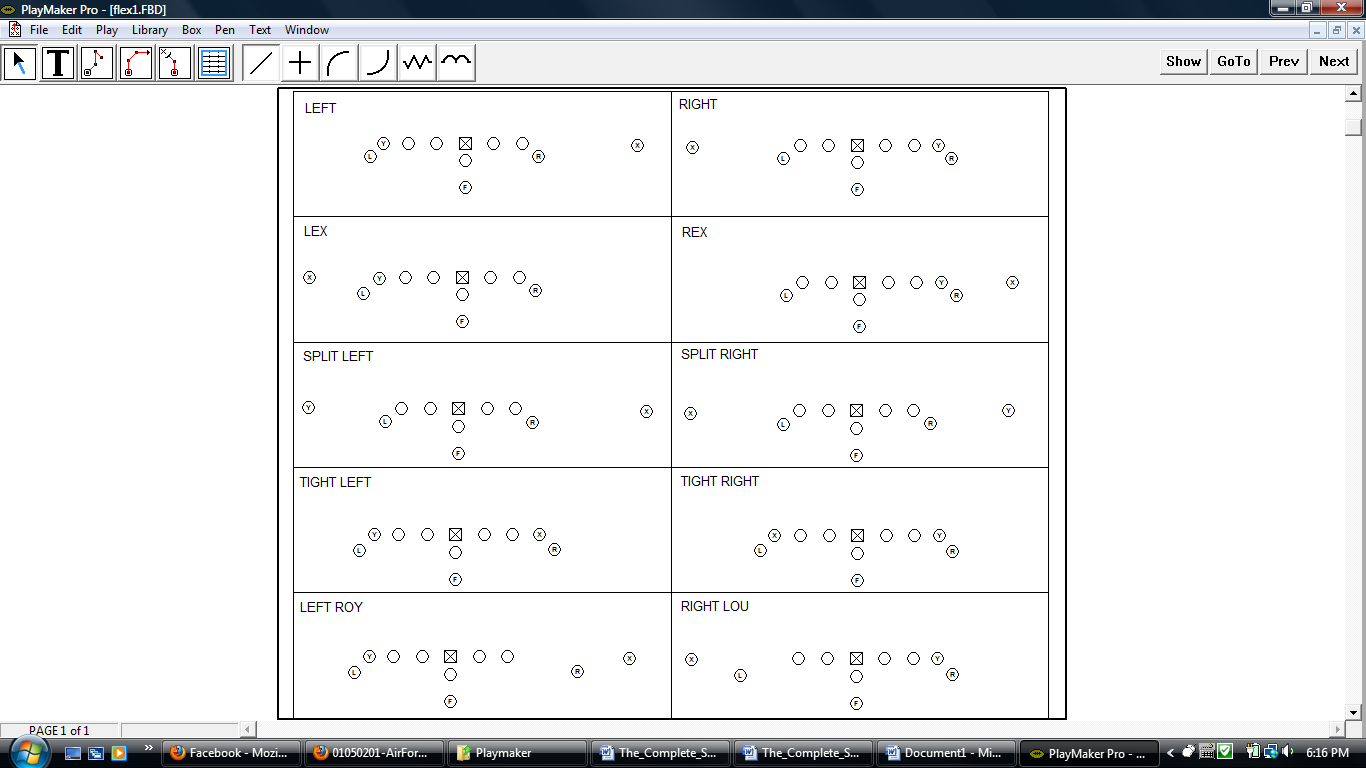 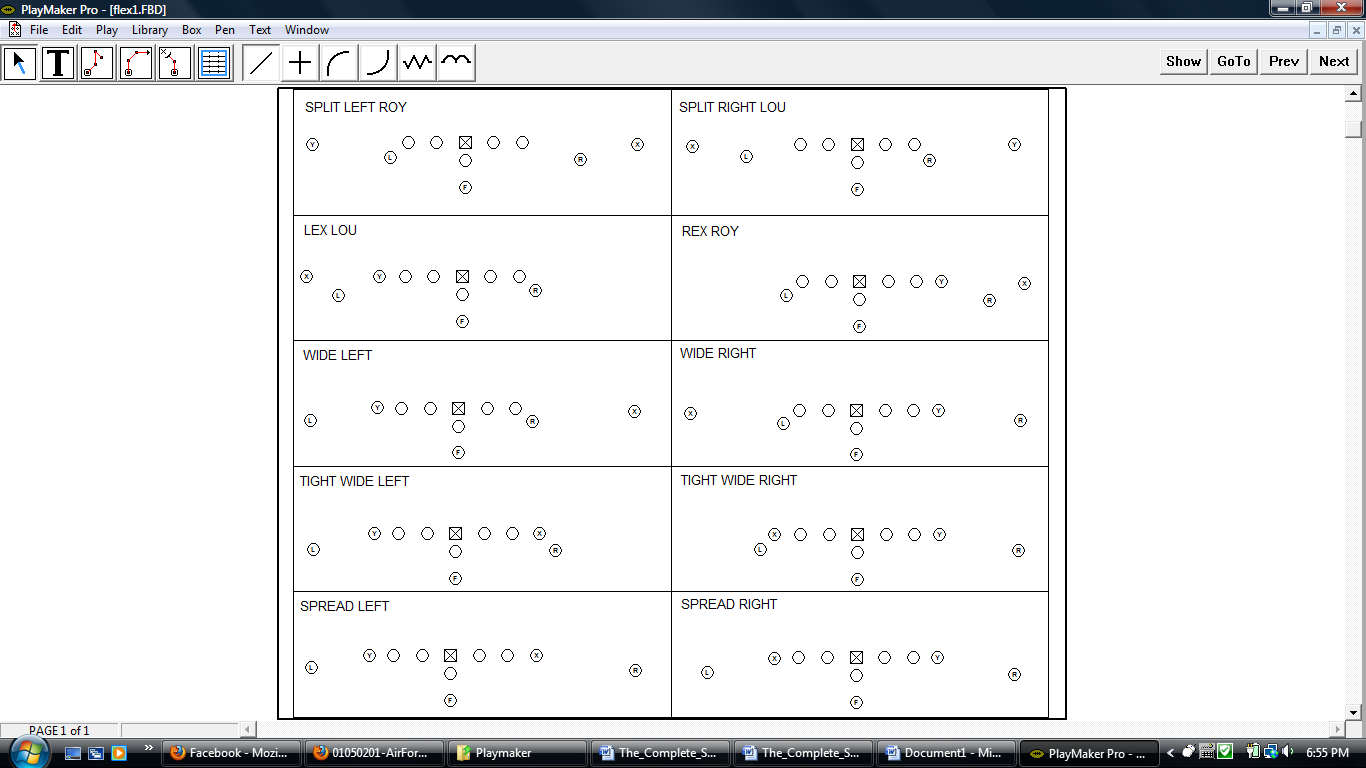 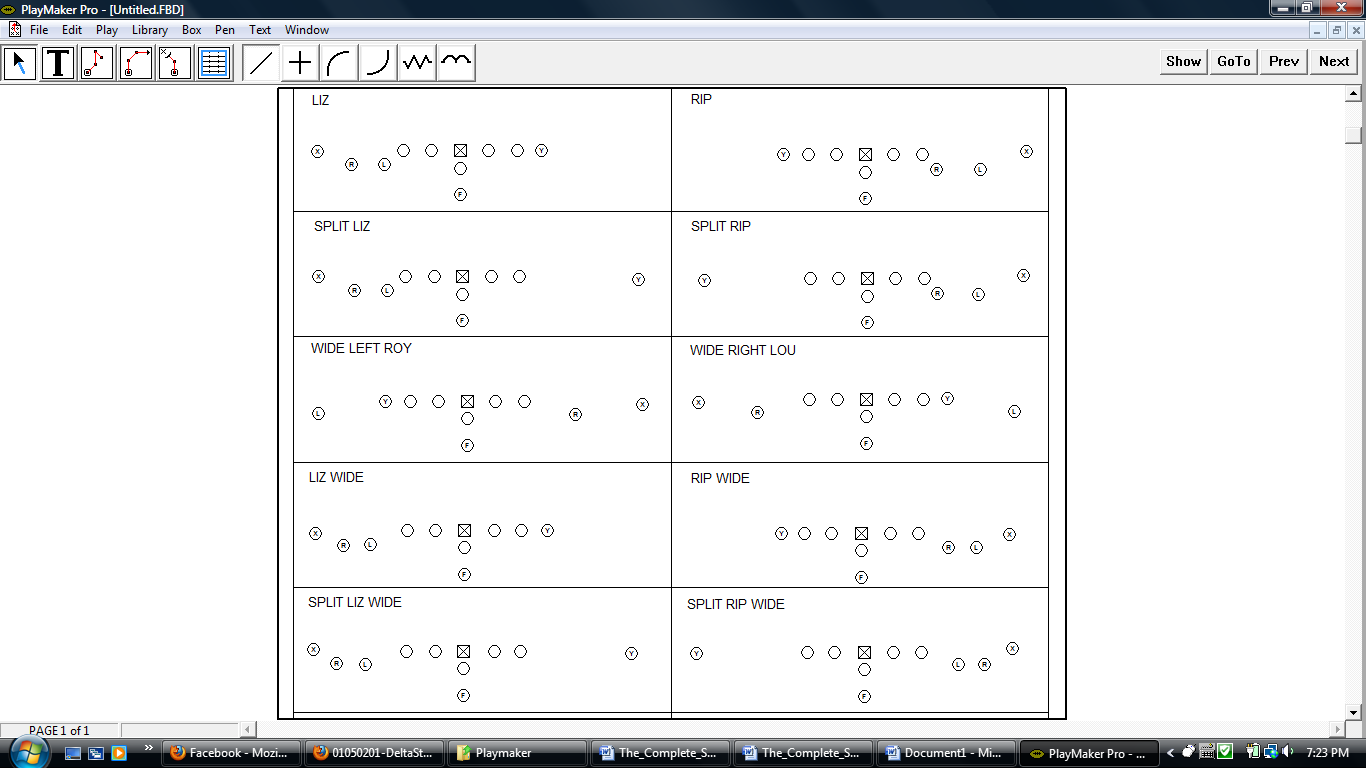 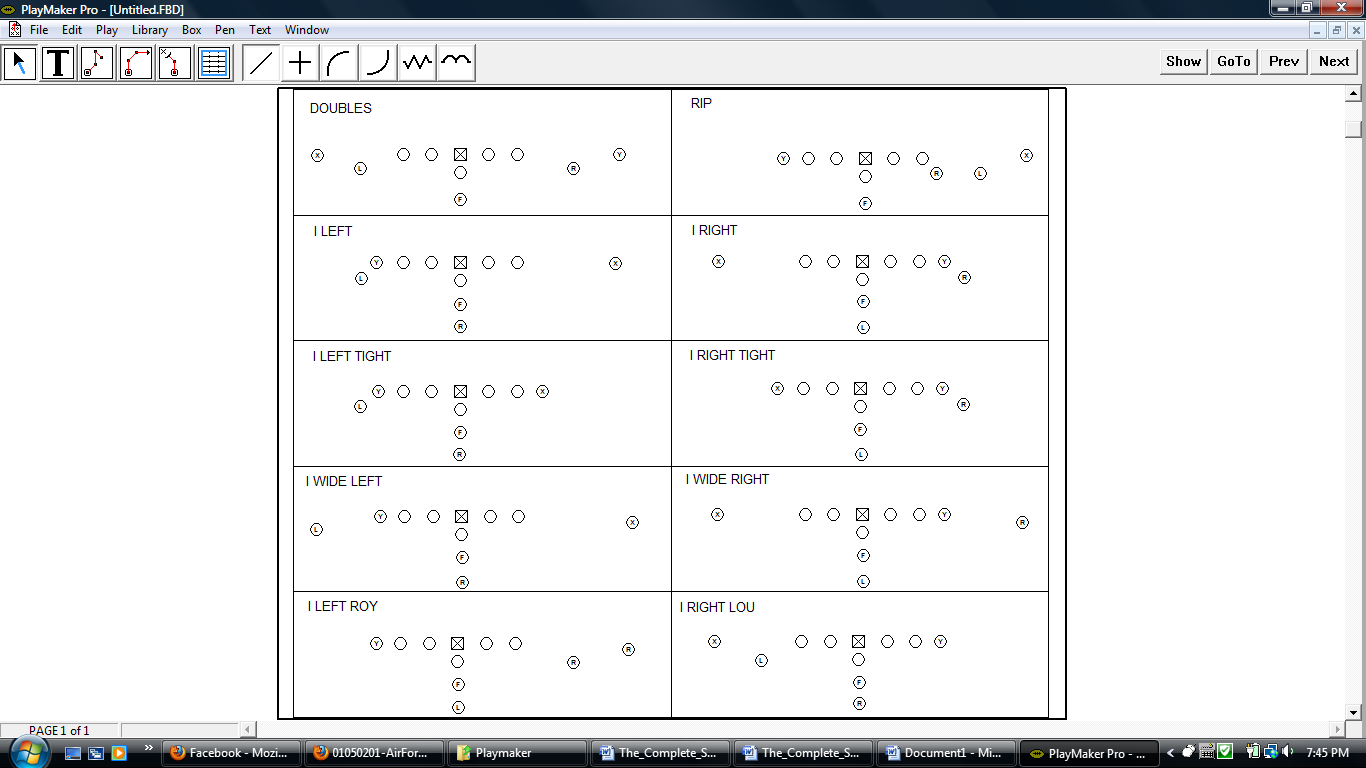 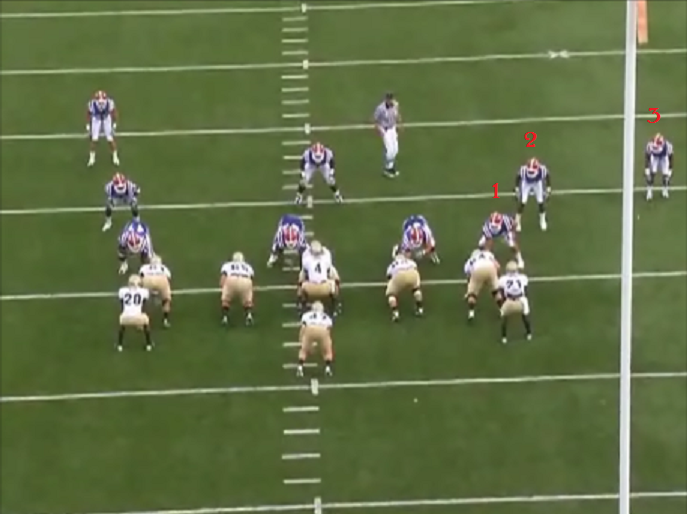 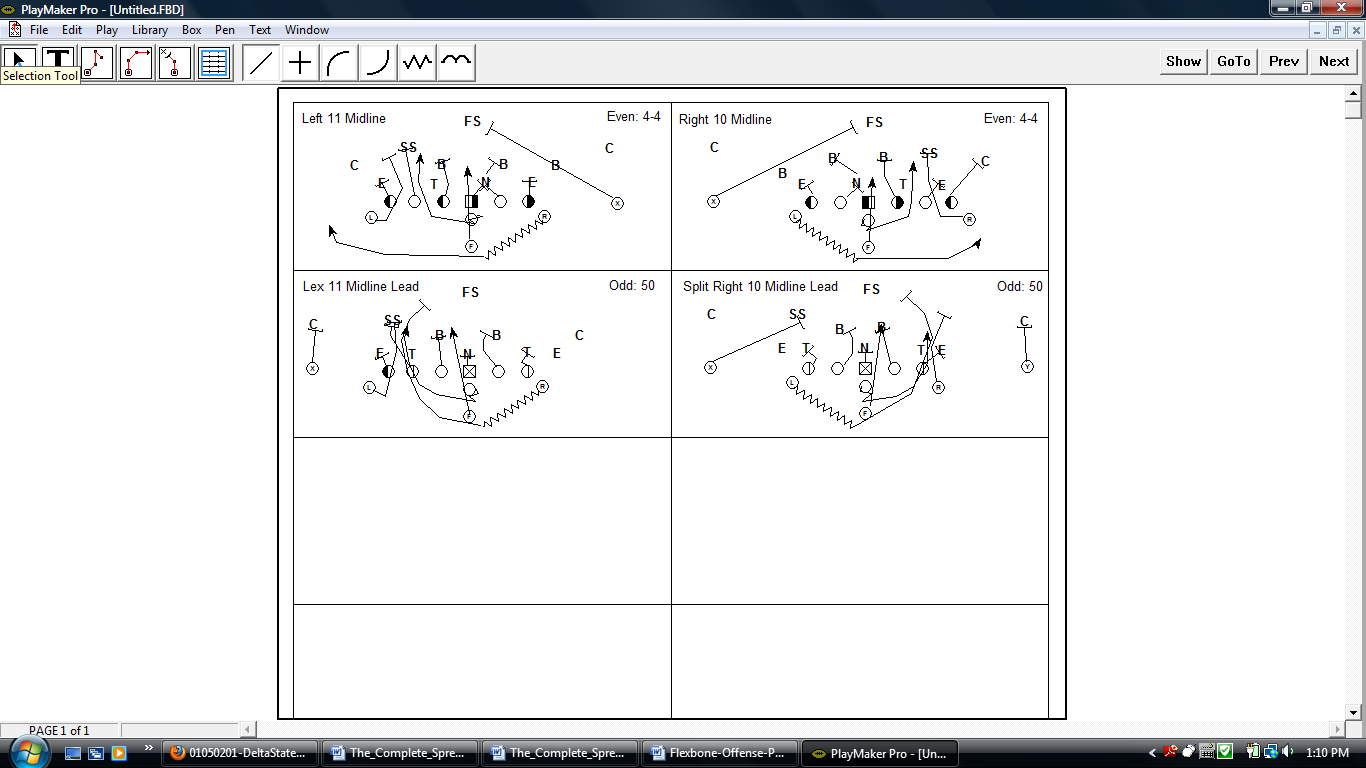 Instruction and Assignment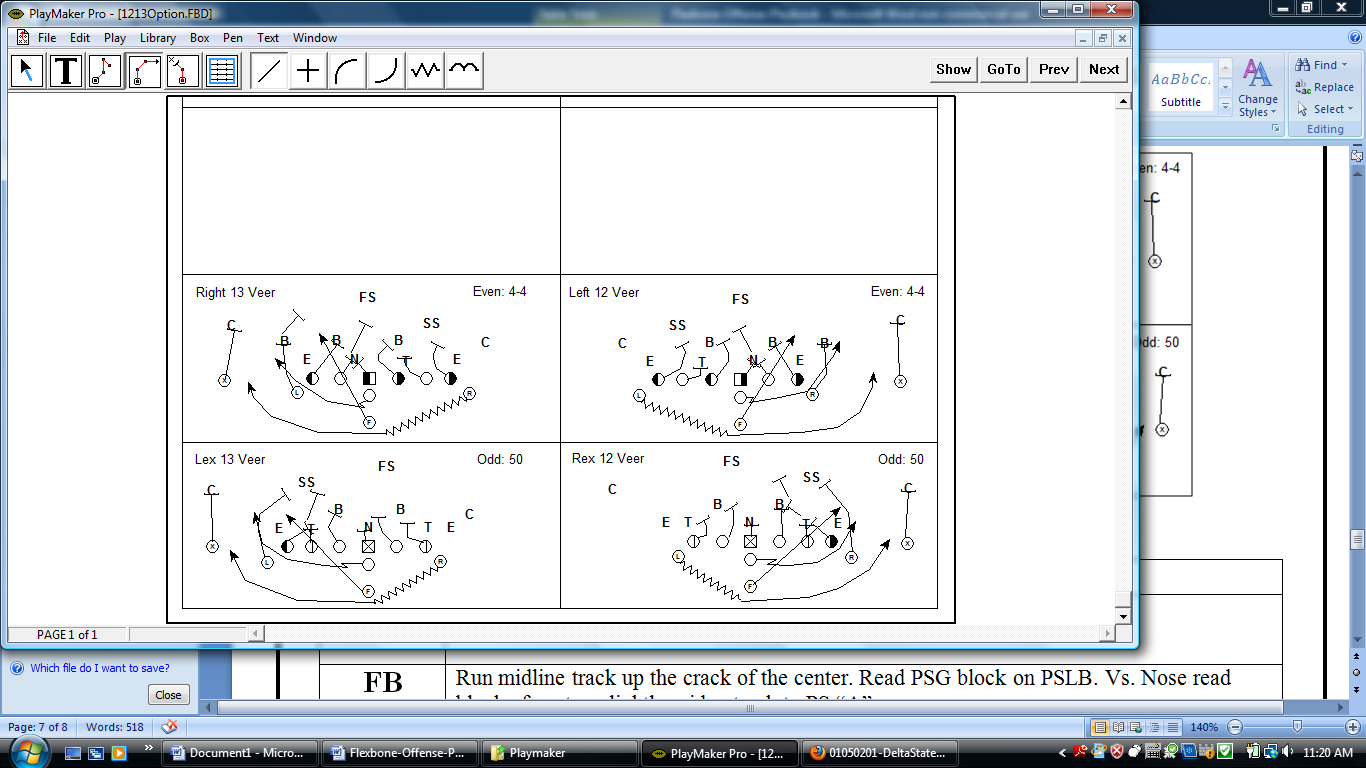 Instruction and Assignment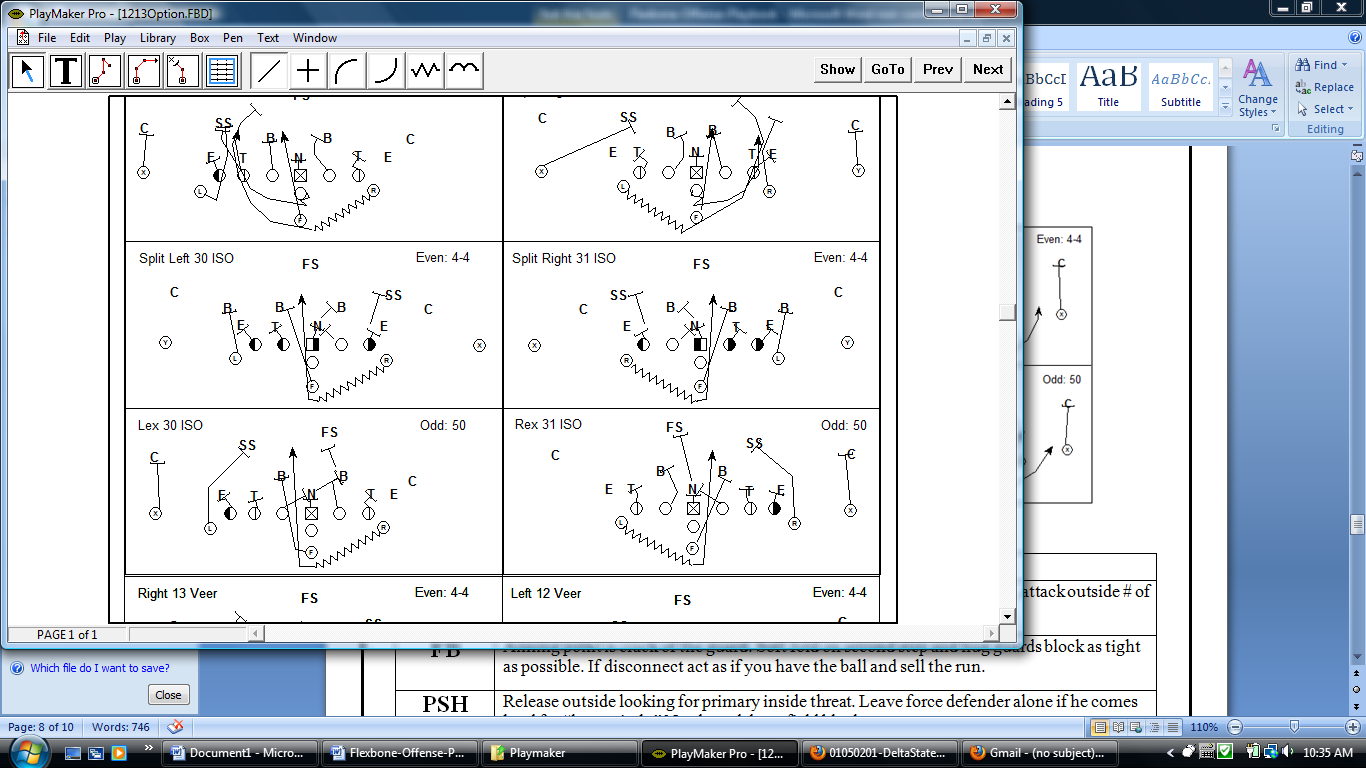 Instruction and Assignment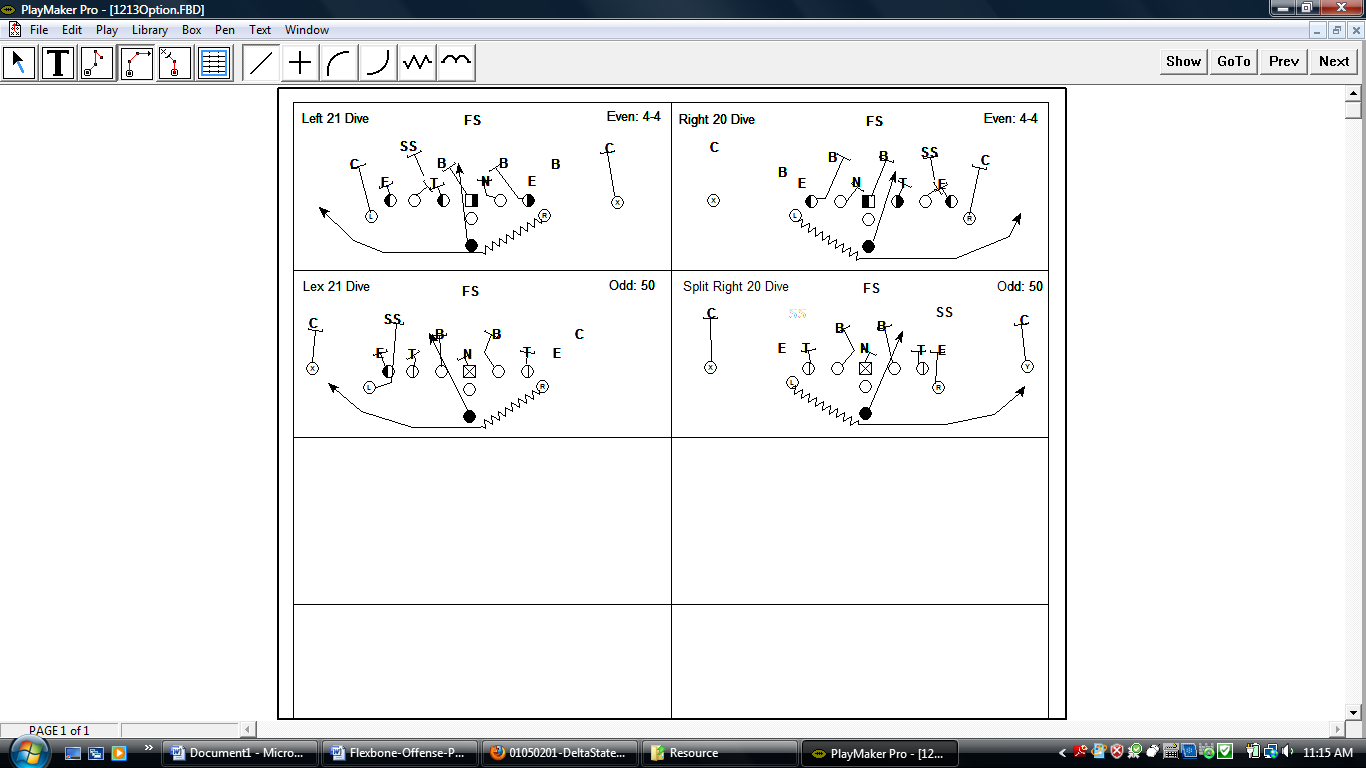 Instruction and Assignment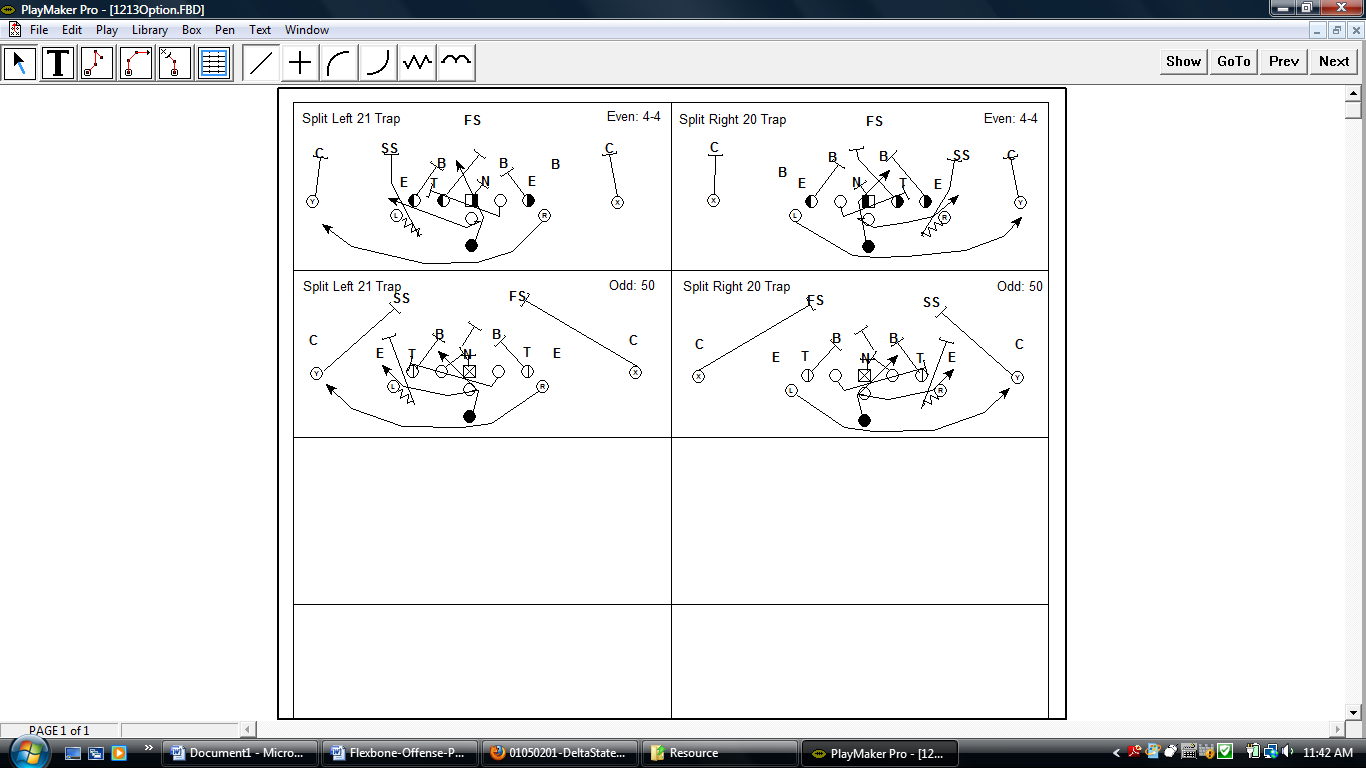 Instruction and Assignment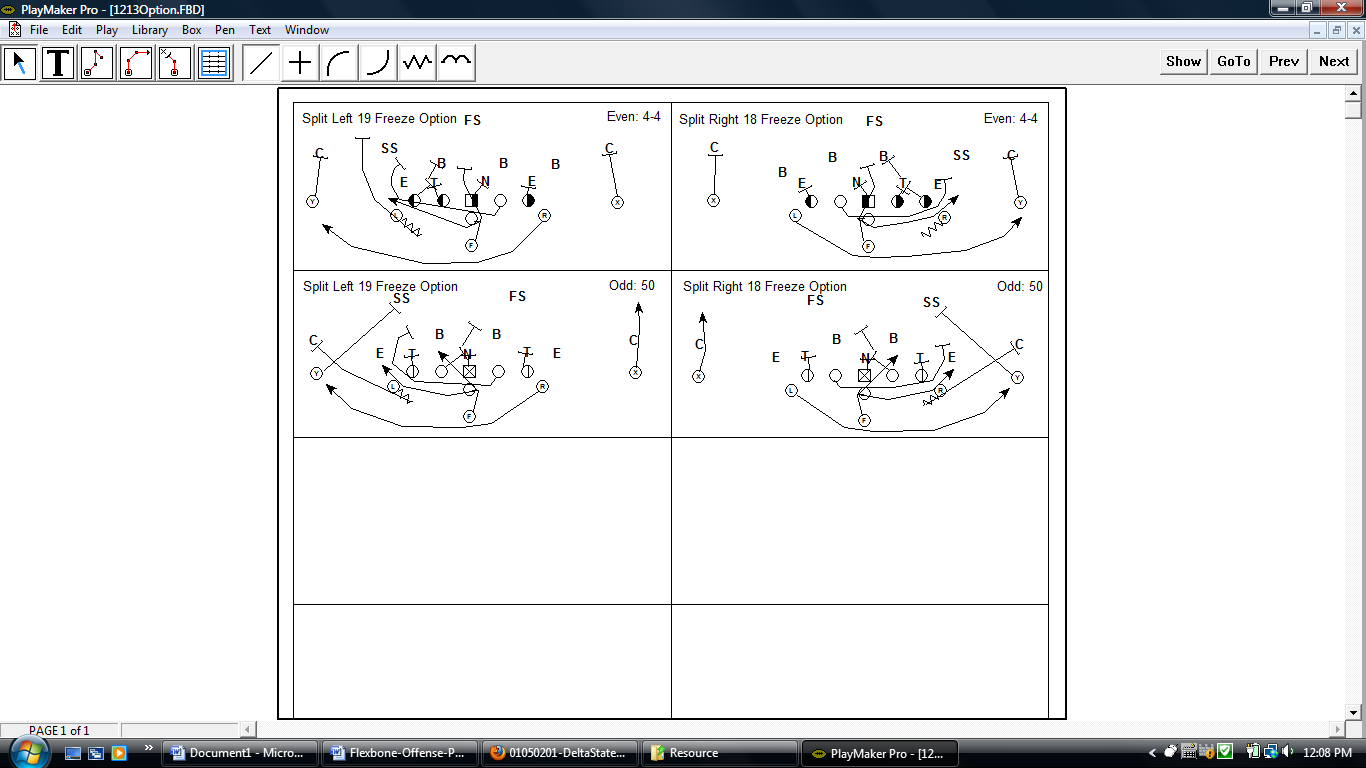 Instruction and Assignment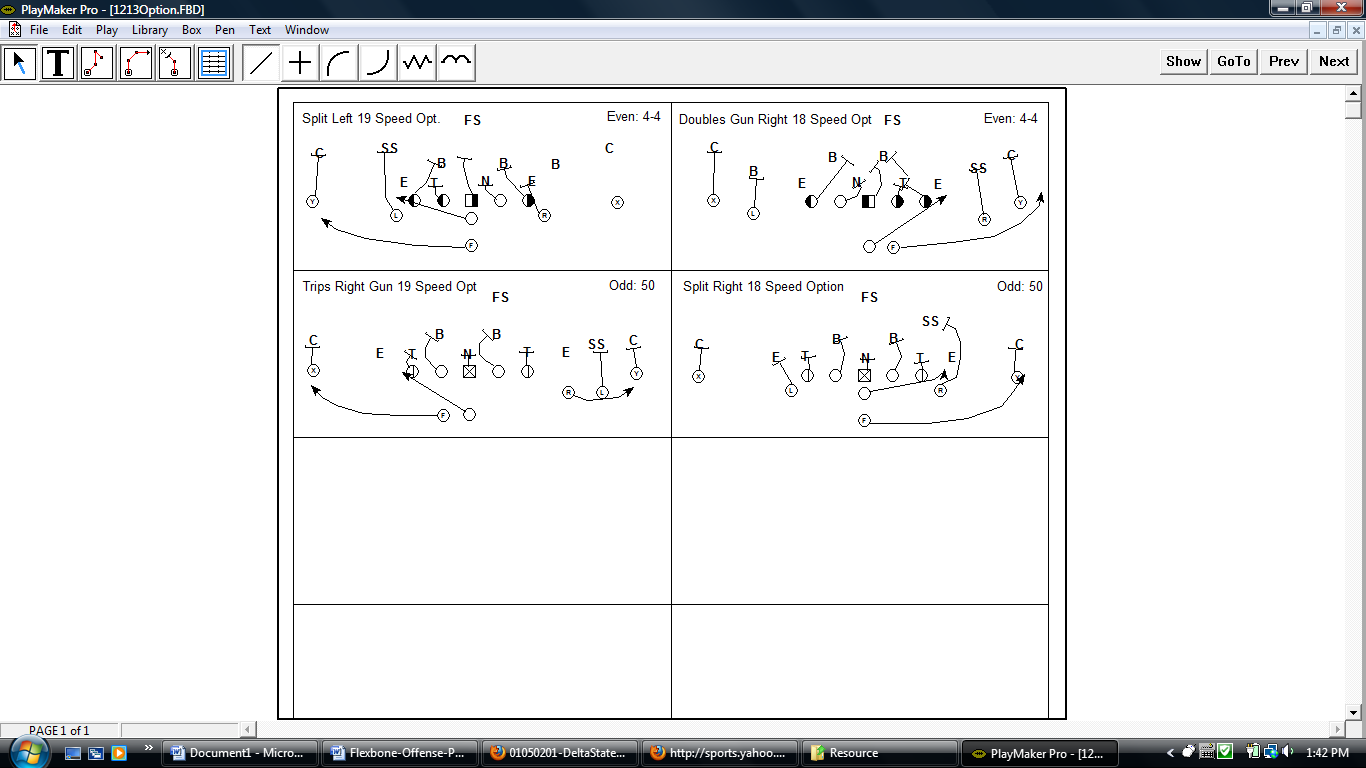 Instruction and Assignment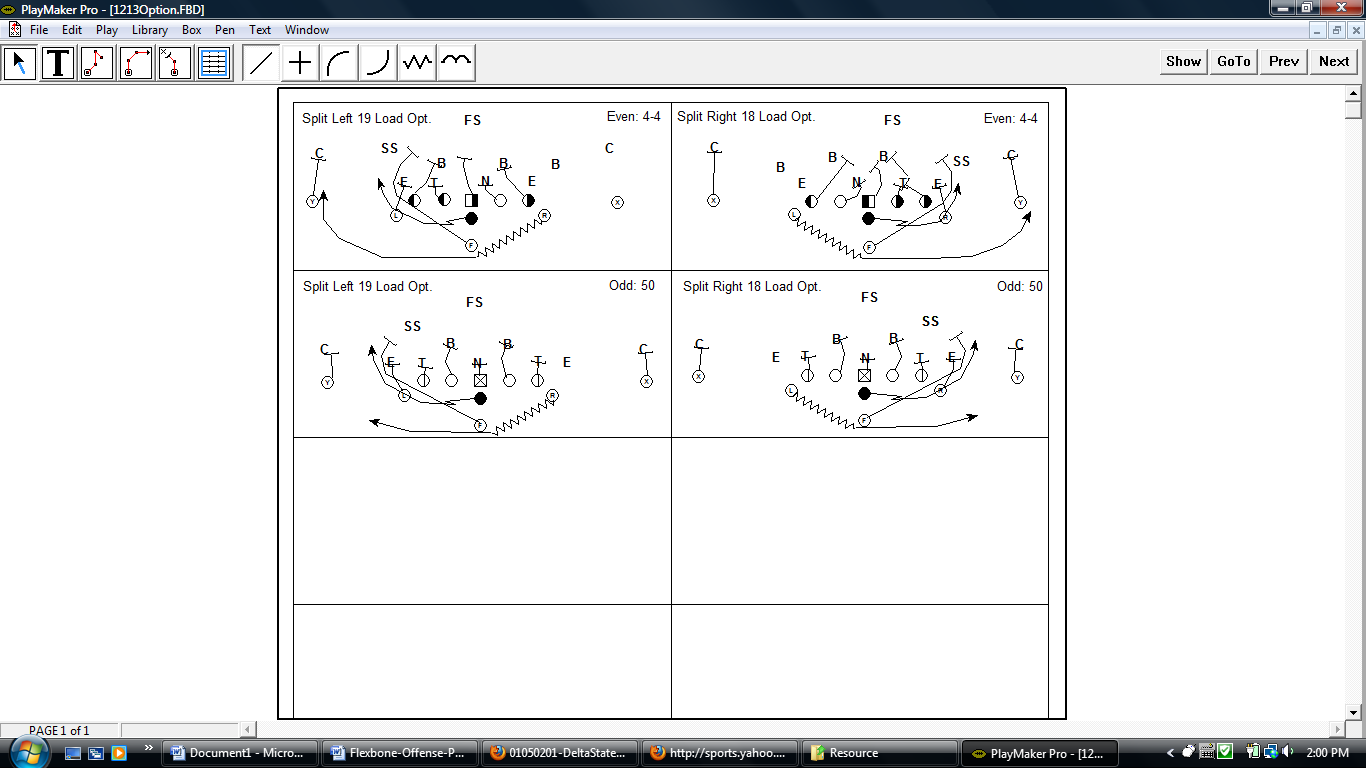 Instruction and Assignment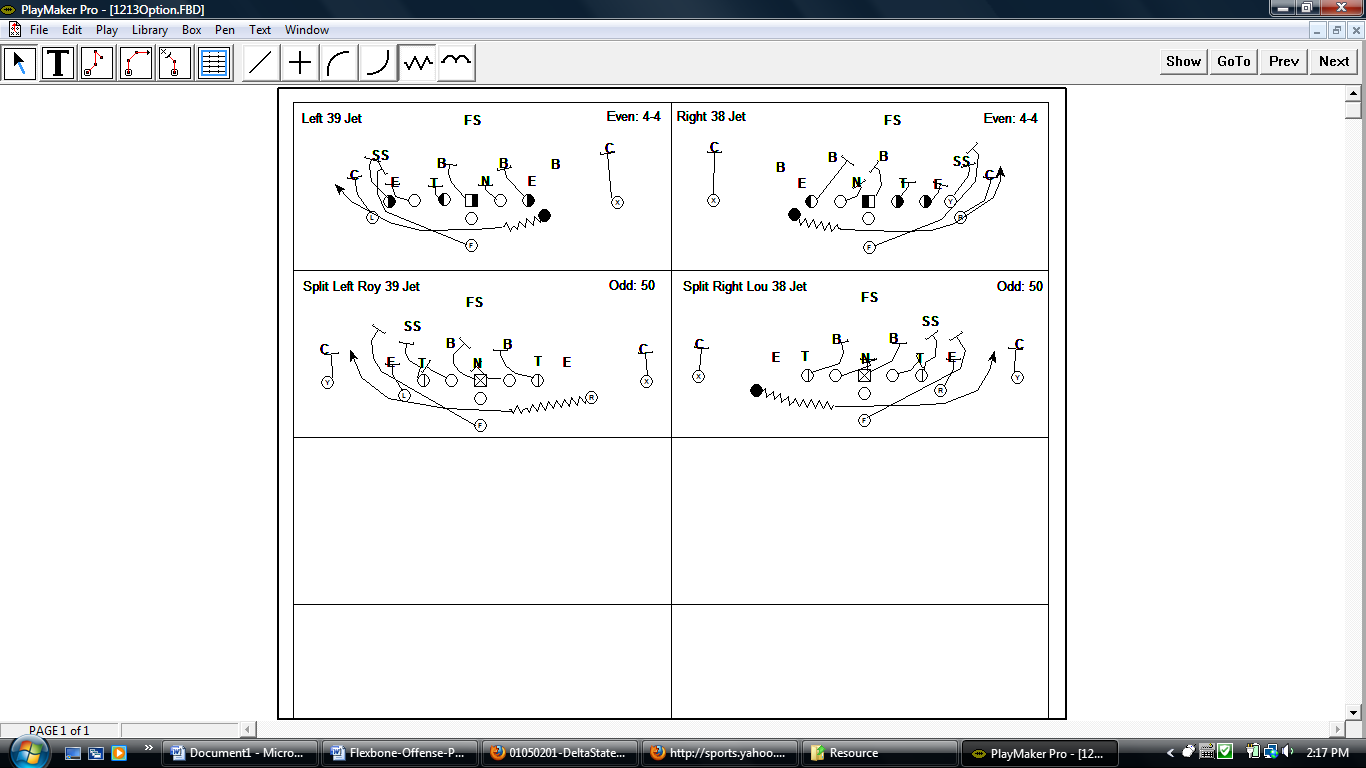 Instruction and Assignment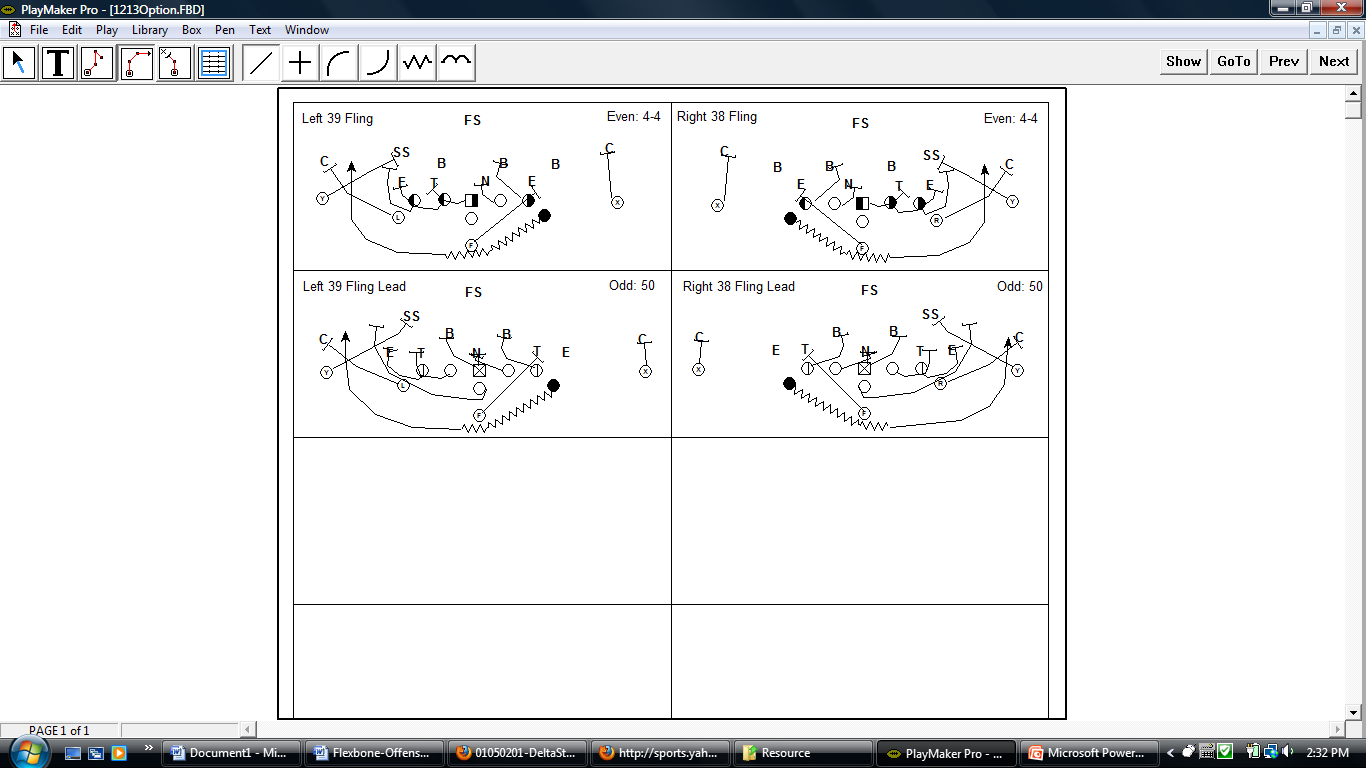 Instruction and Assignment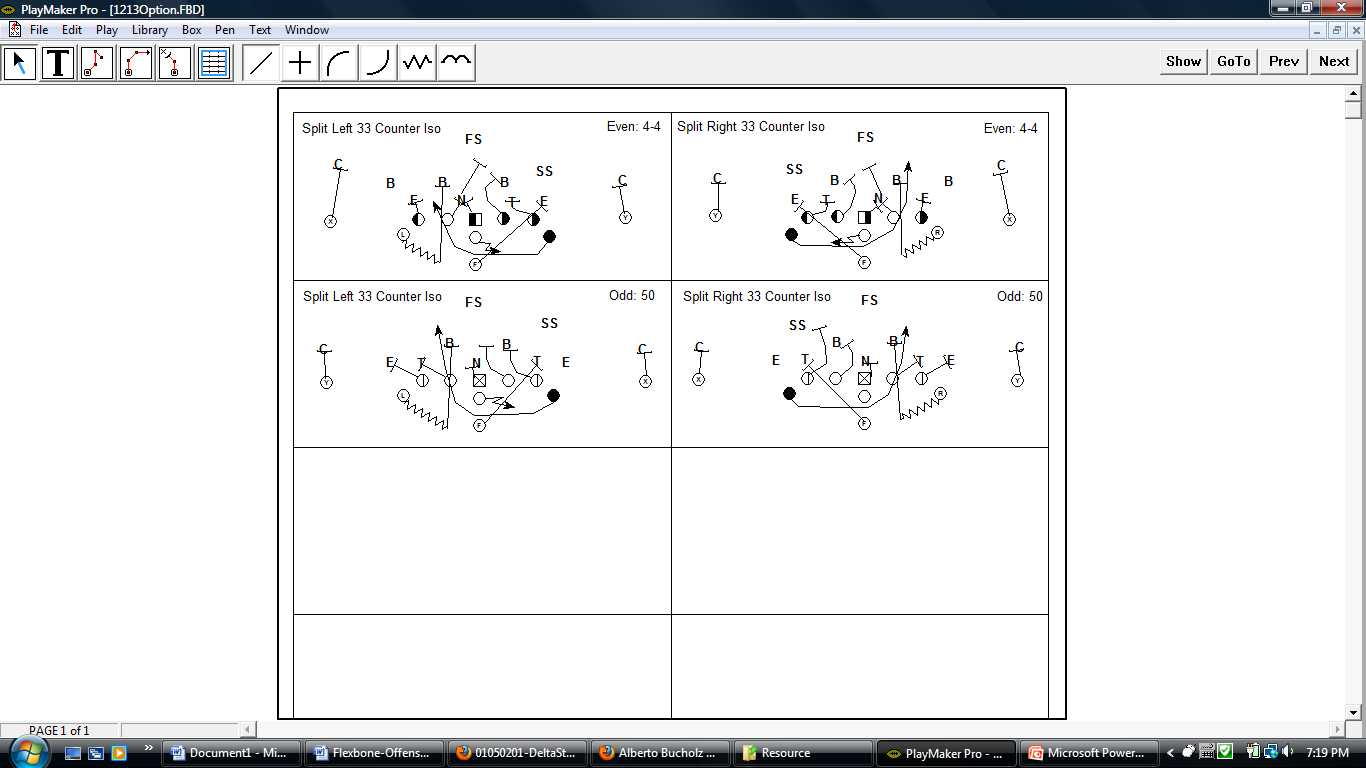 Instruction and Assignment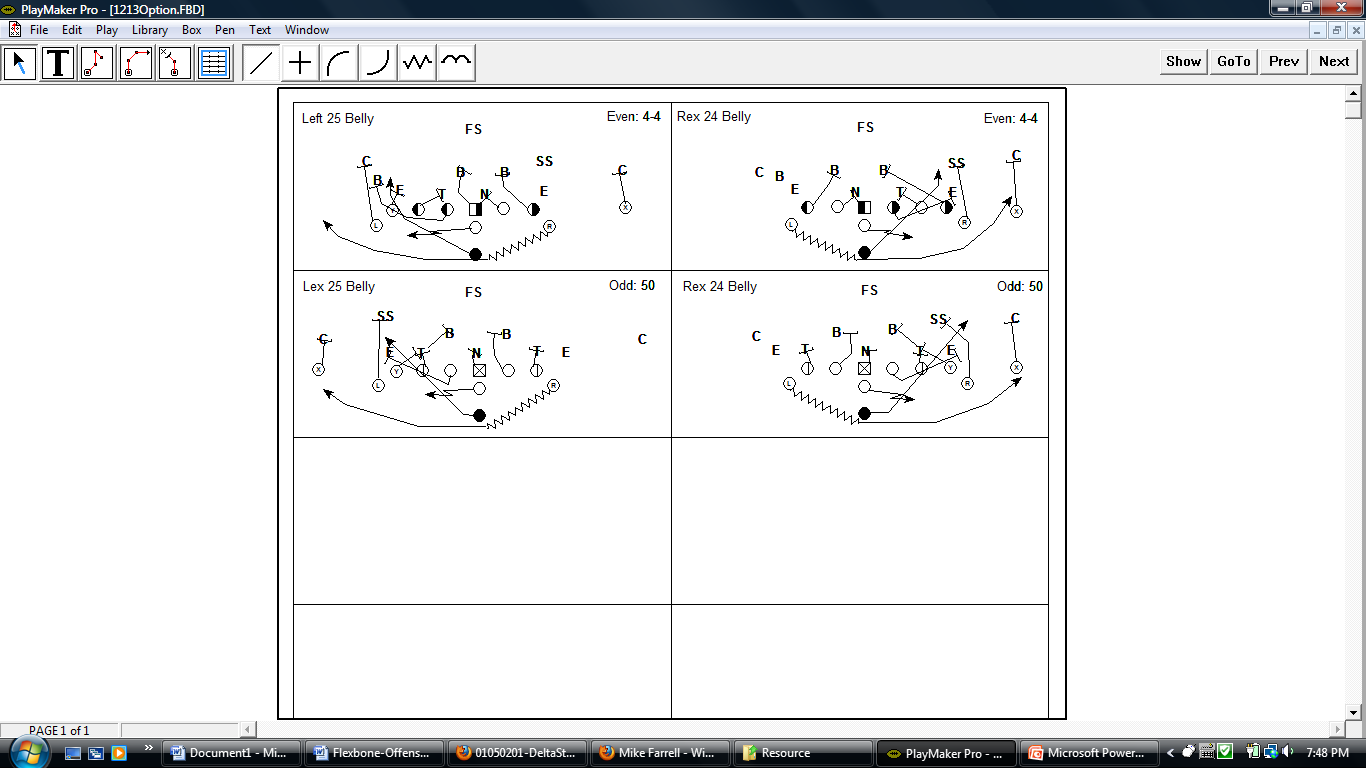 Instruction and Assignment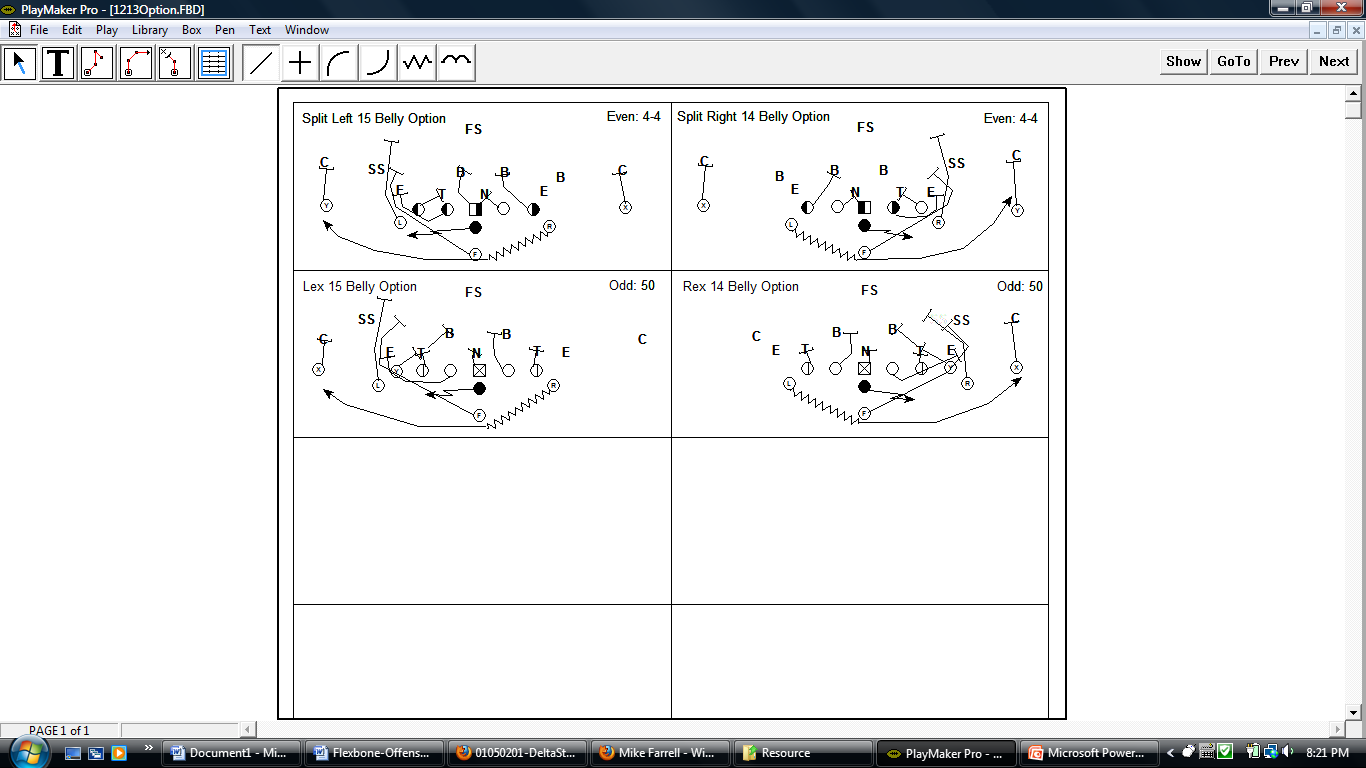 Instruction and Assignment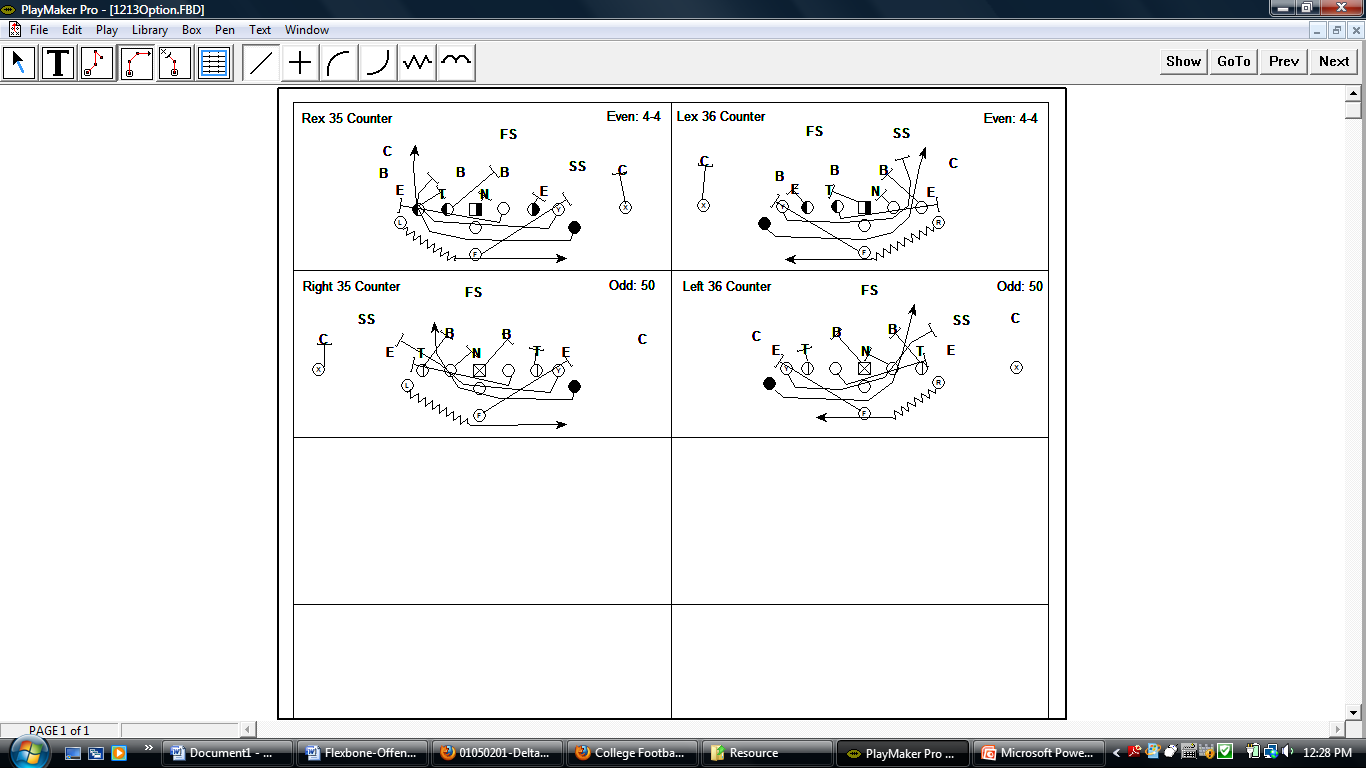 Instruction and Assignment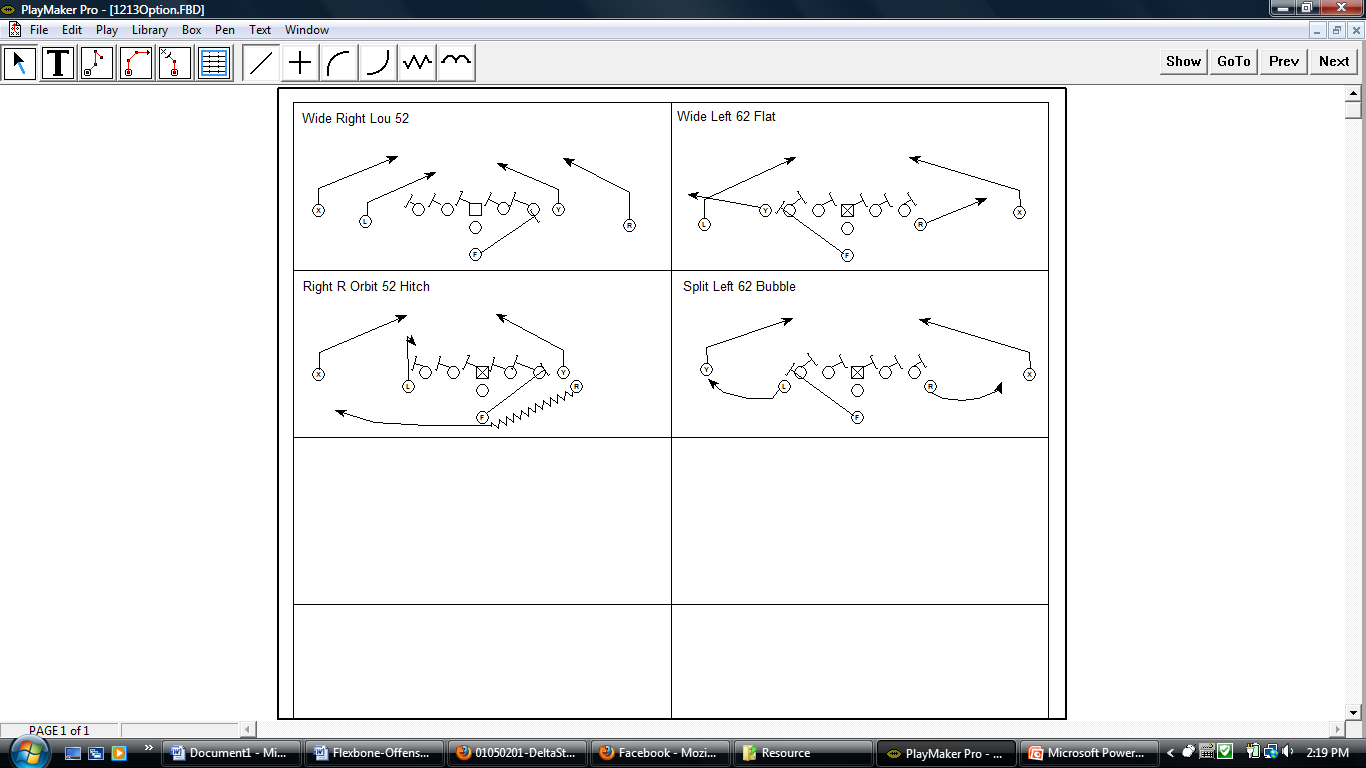 Instruction and Assignment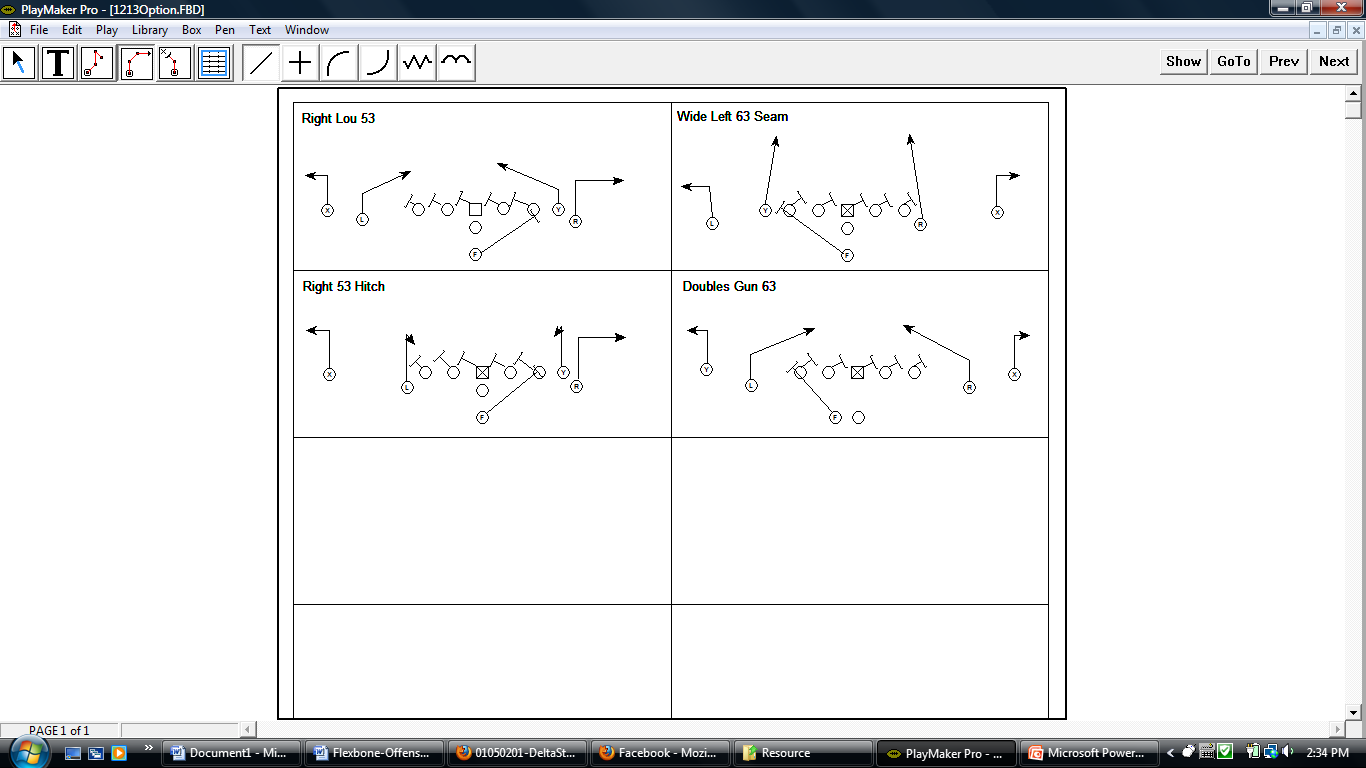 Instruction and Assignment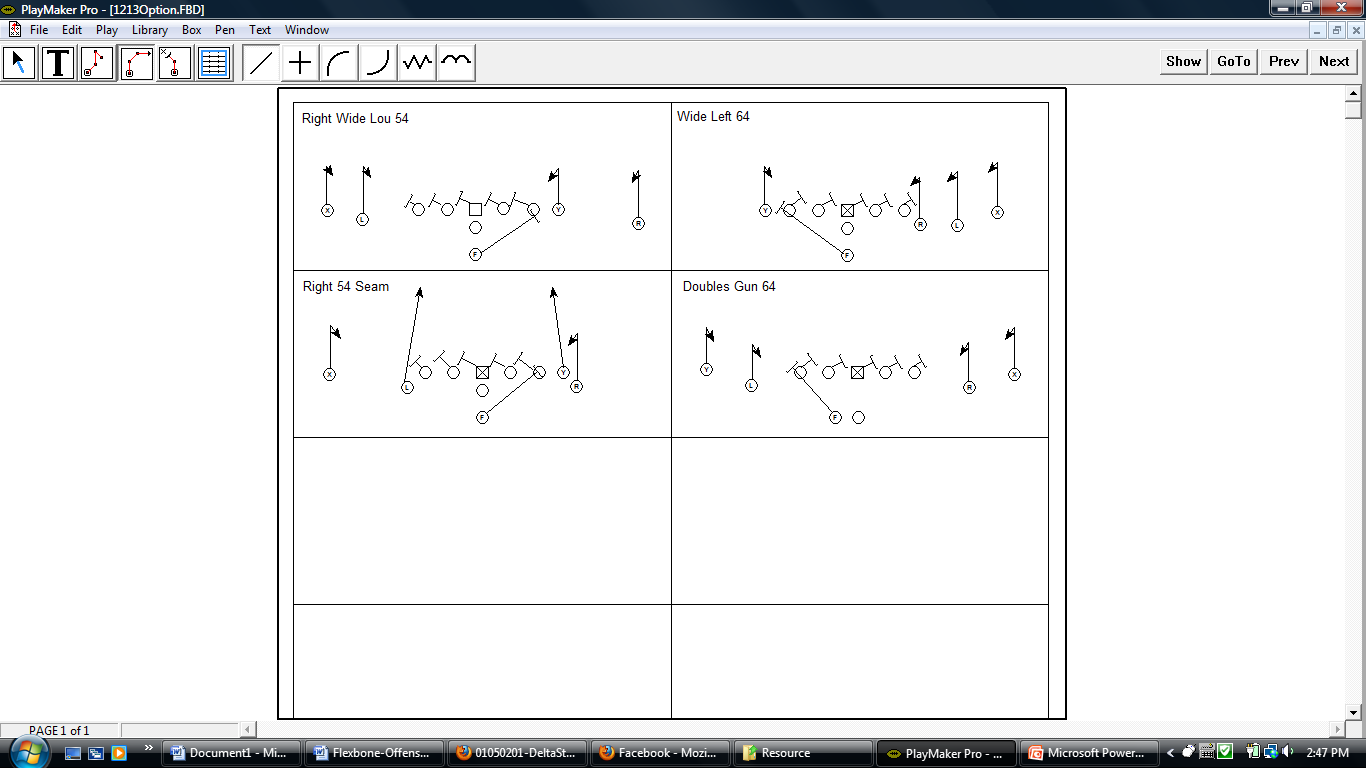 Instruction and Assignment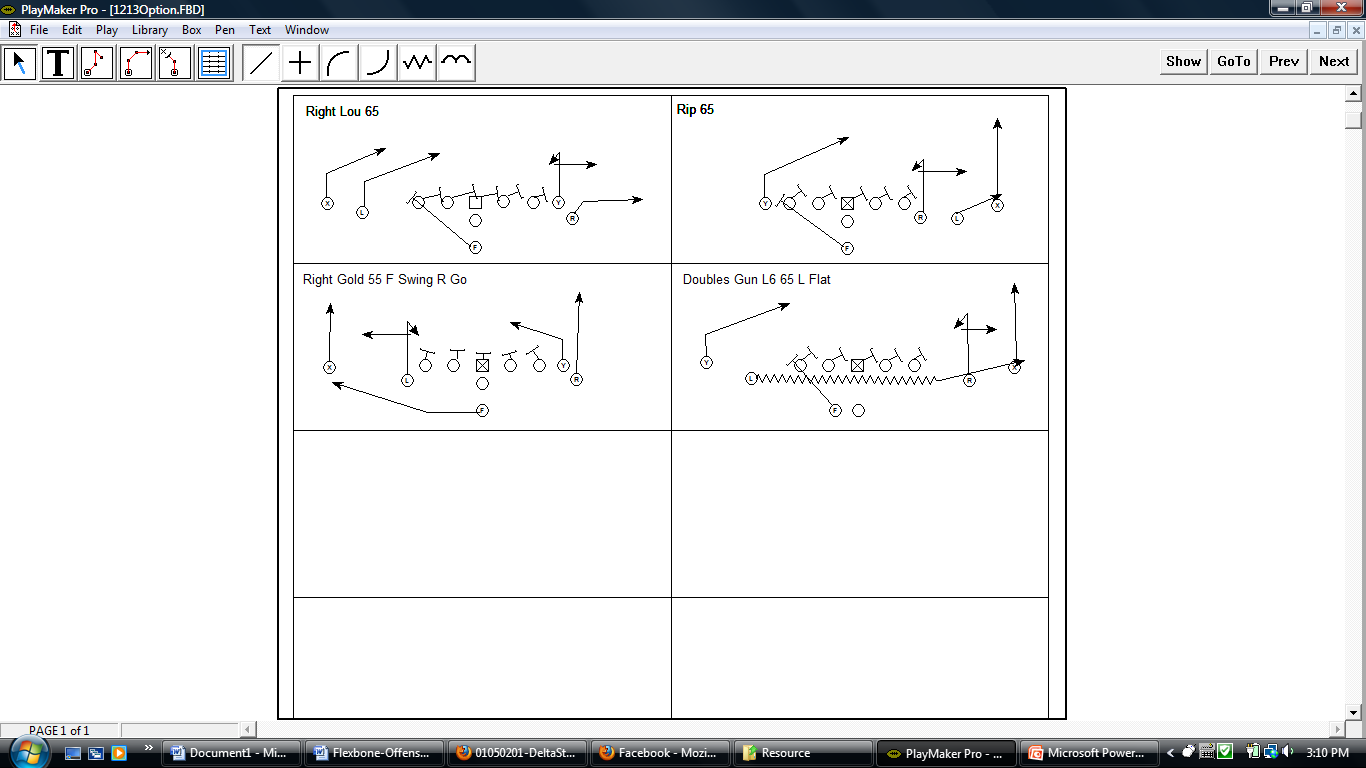 Instruction and Assignment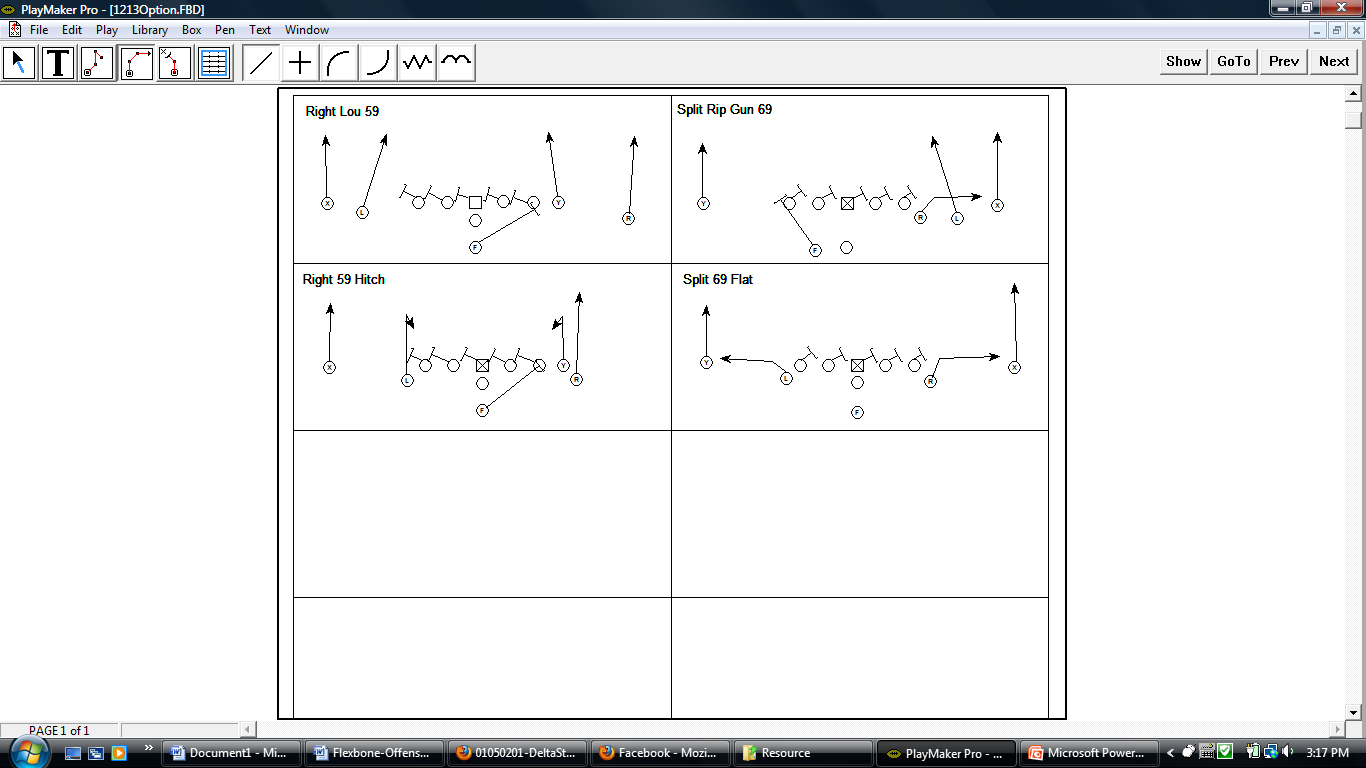 Instruction and Assignment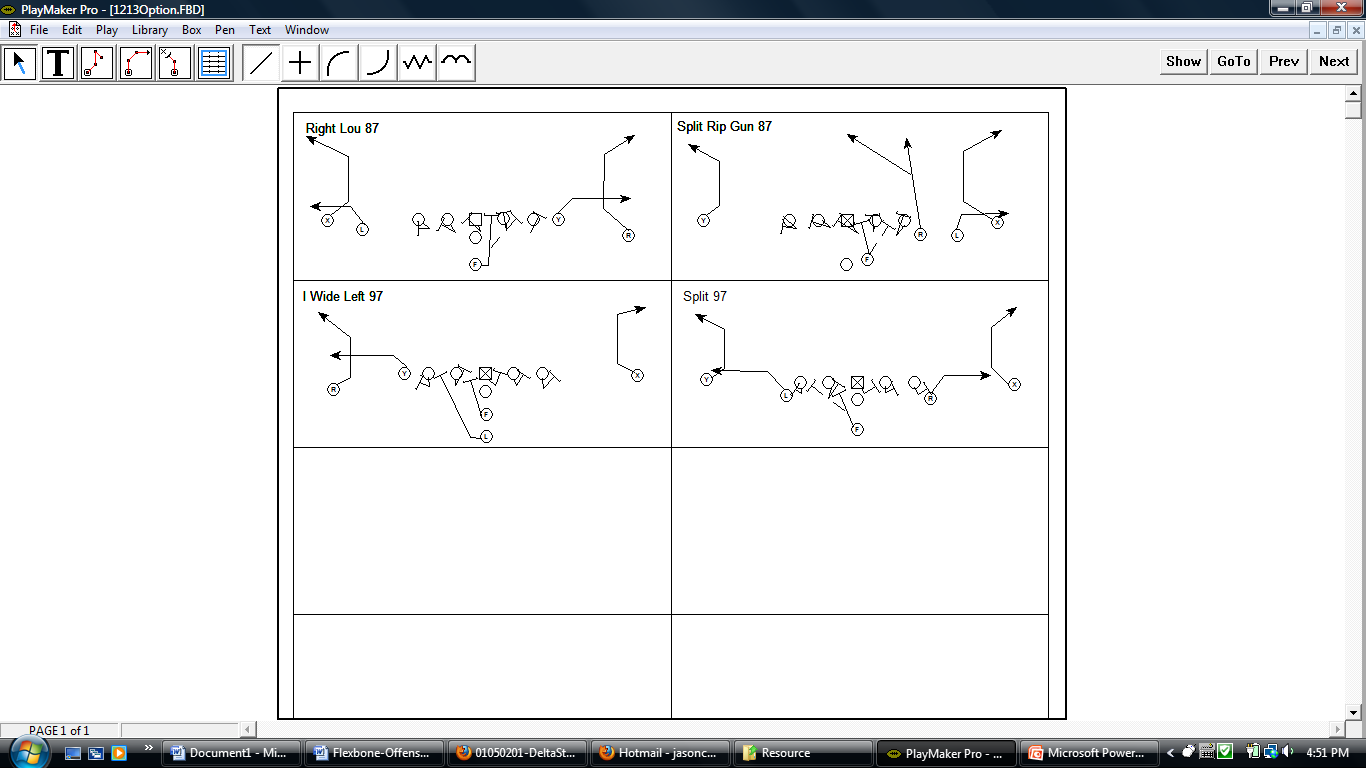 Instruction and Assignment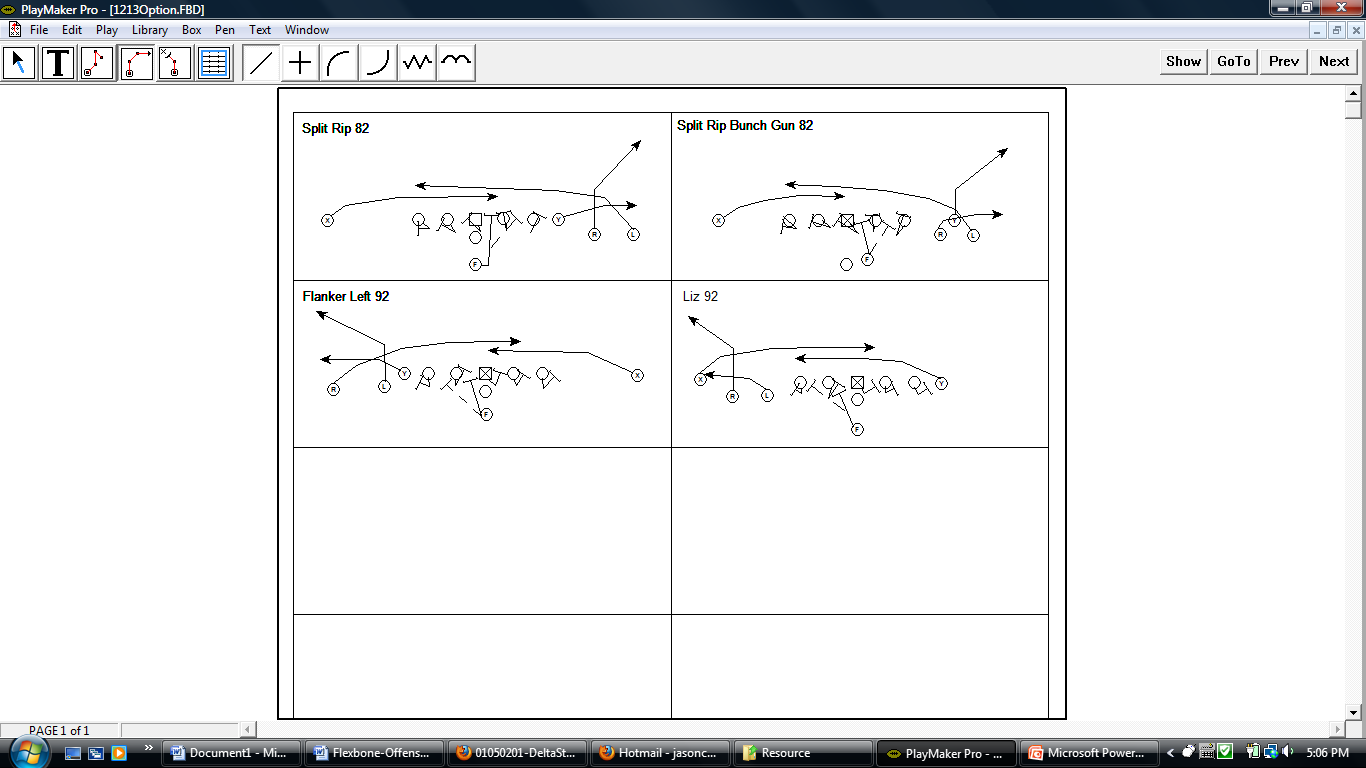 Instruction and Assignment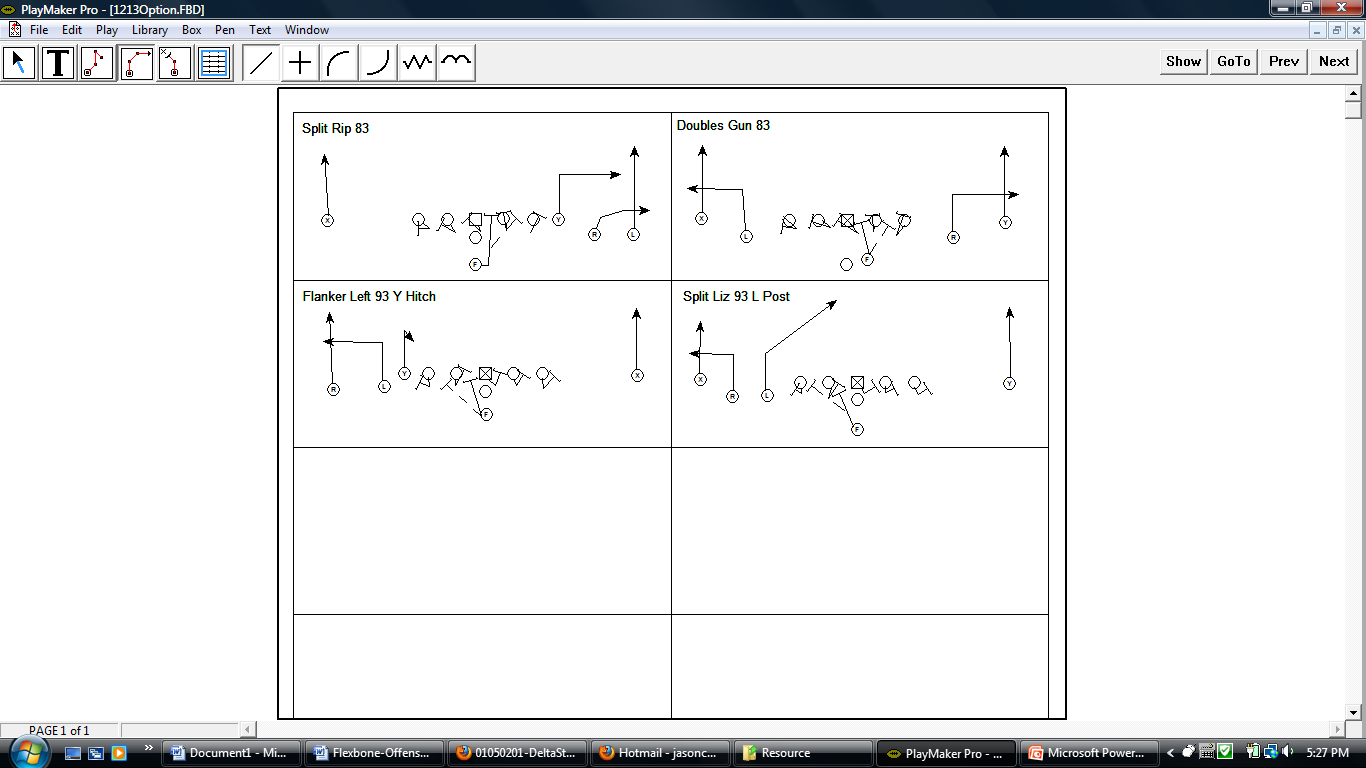 Instruction and Assignment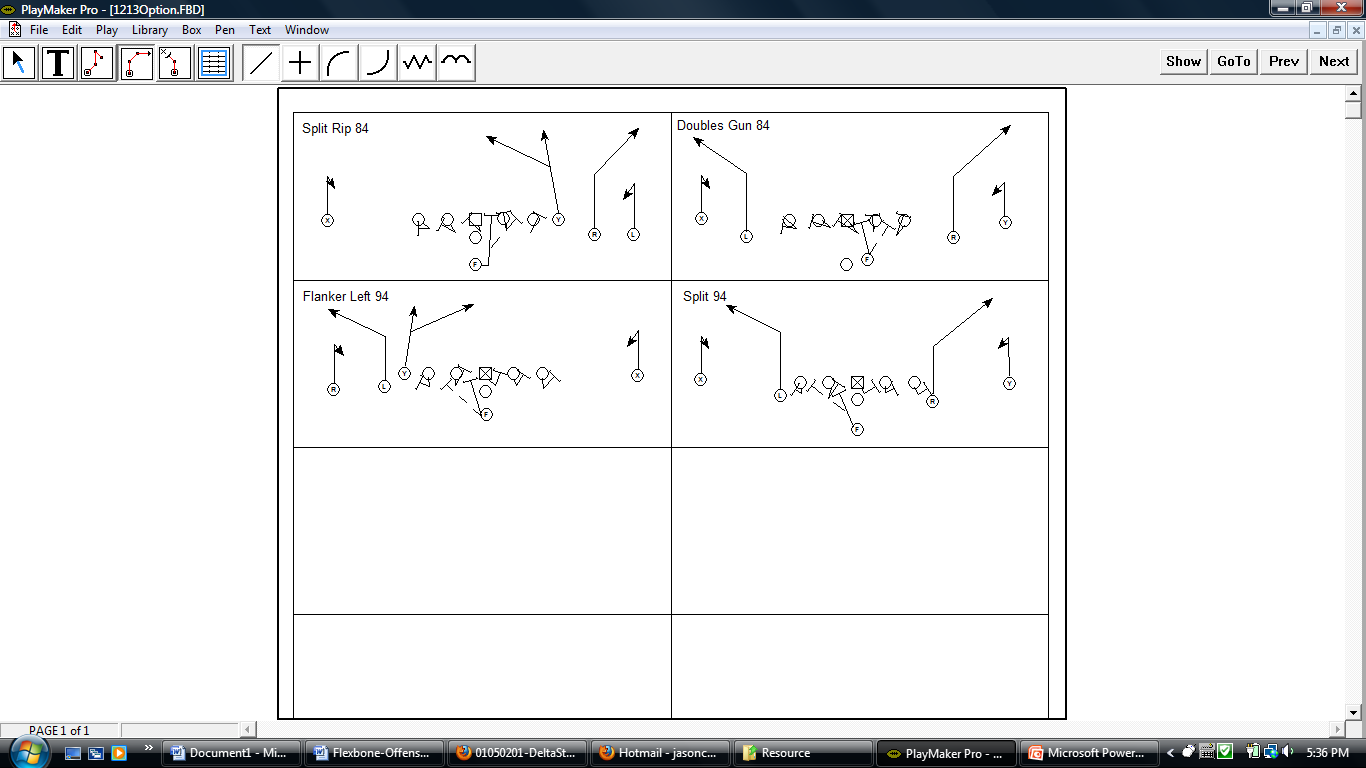 Instruction and Assignment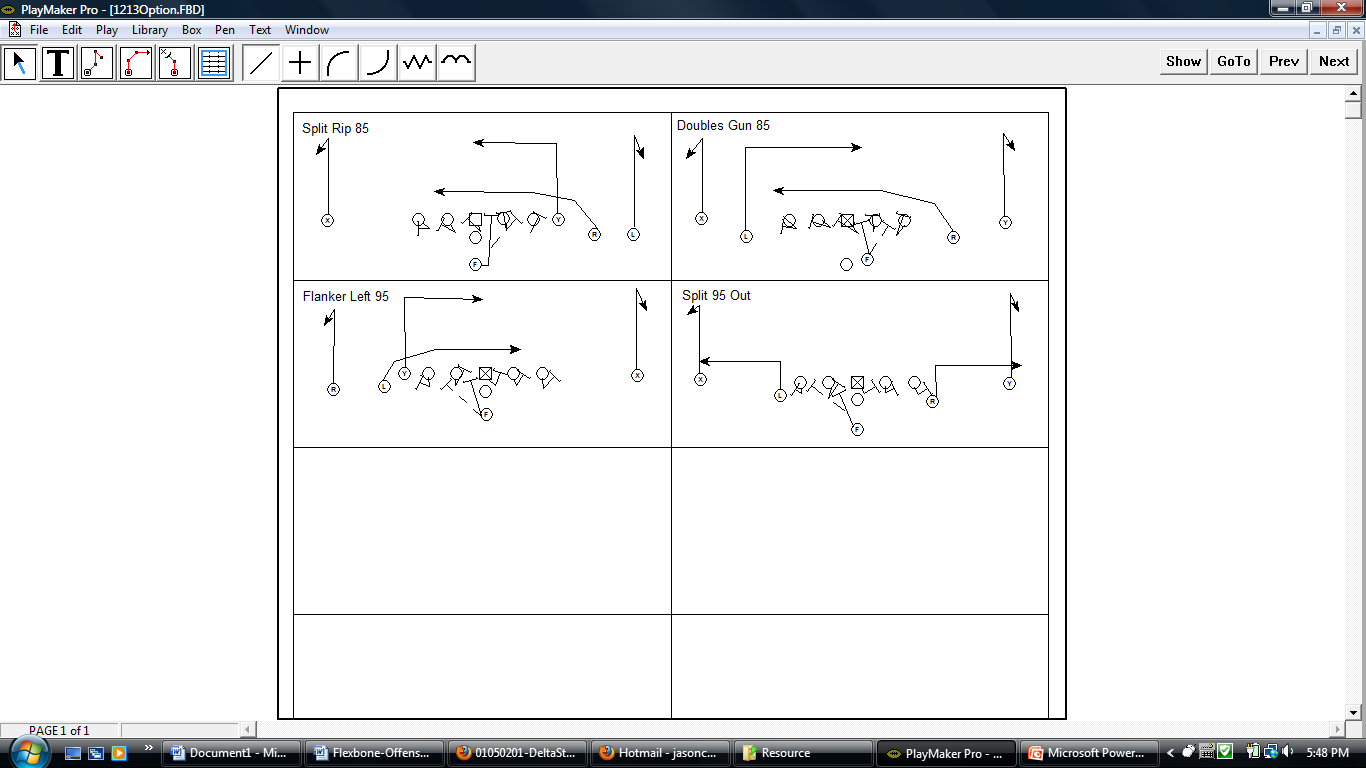 Instruction and Assignment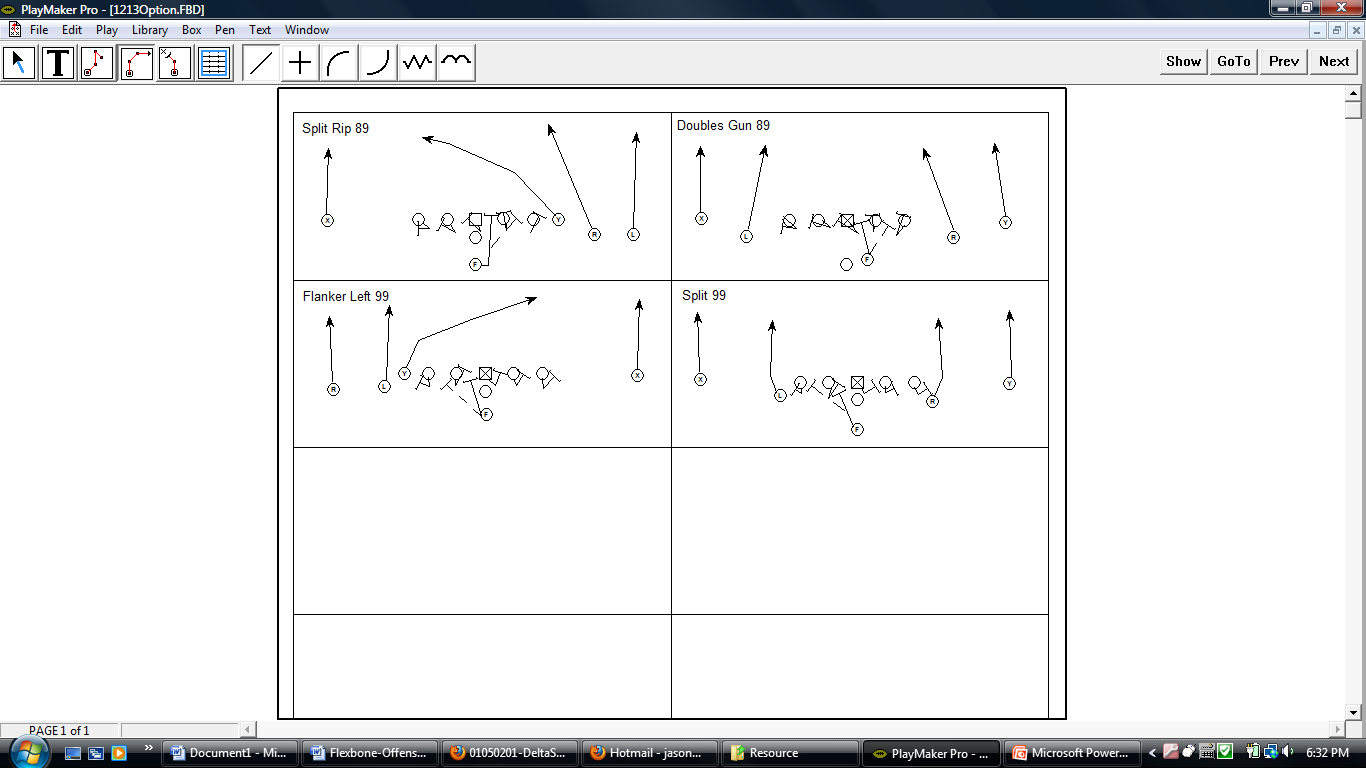 Instruction and Assignment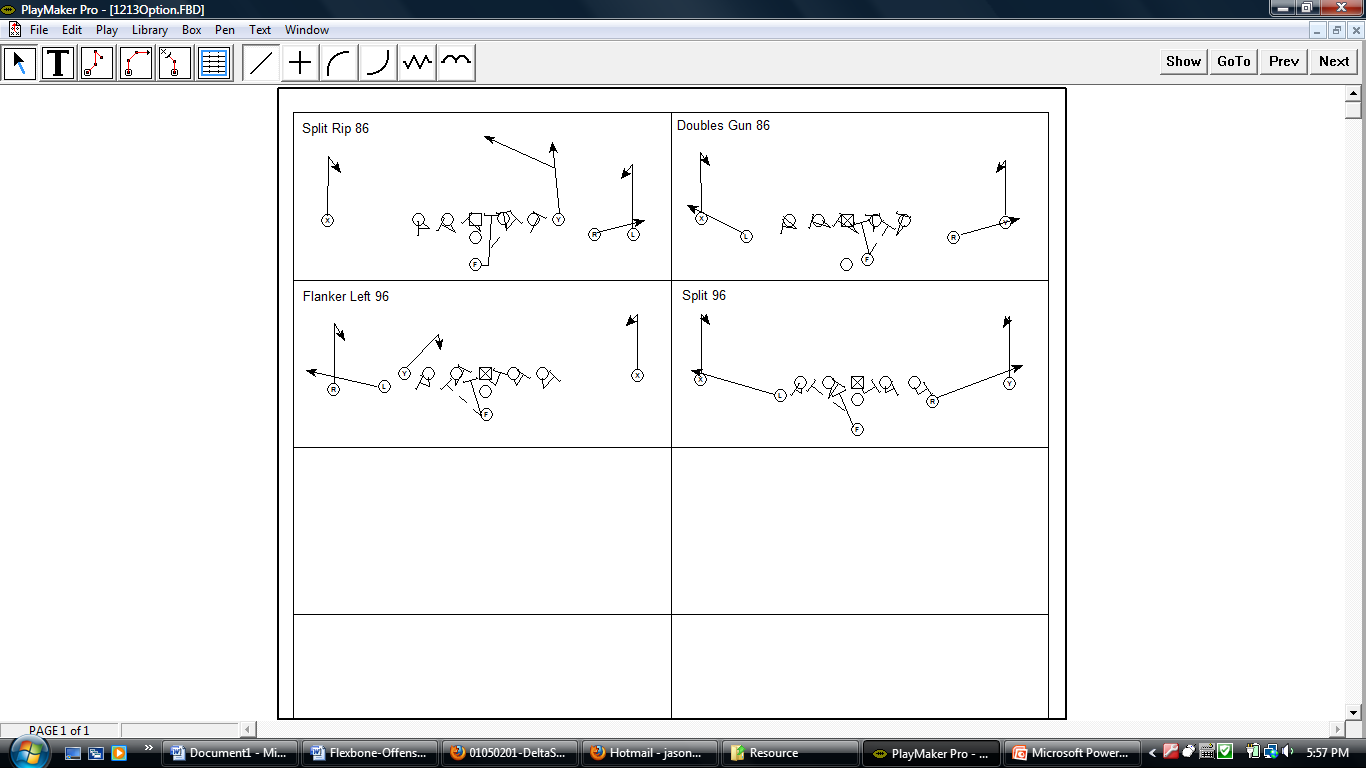 Instruction and Assignment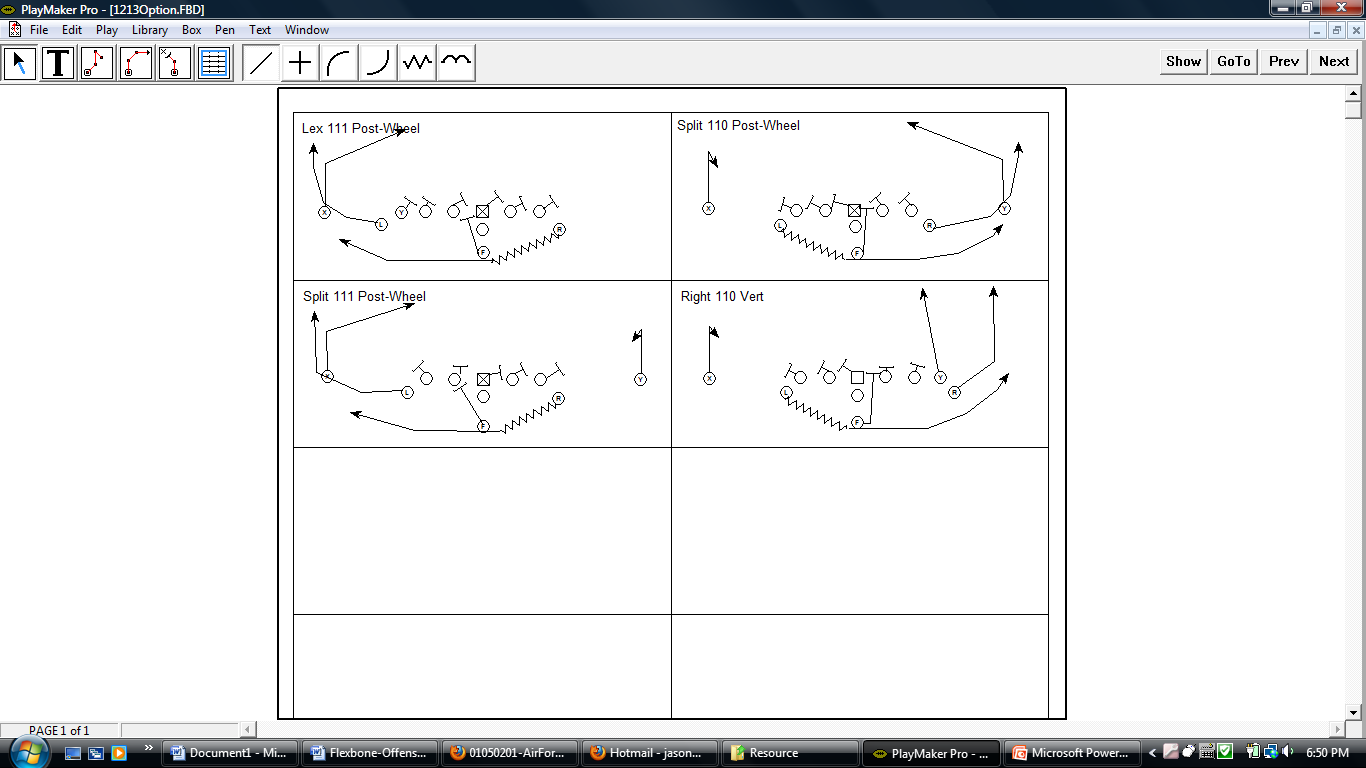 Instruction and Assignment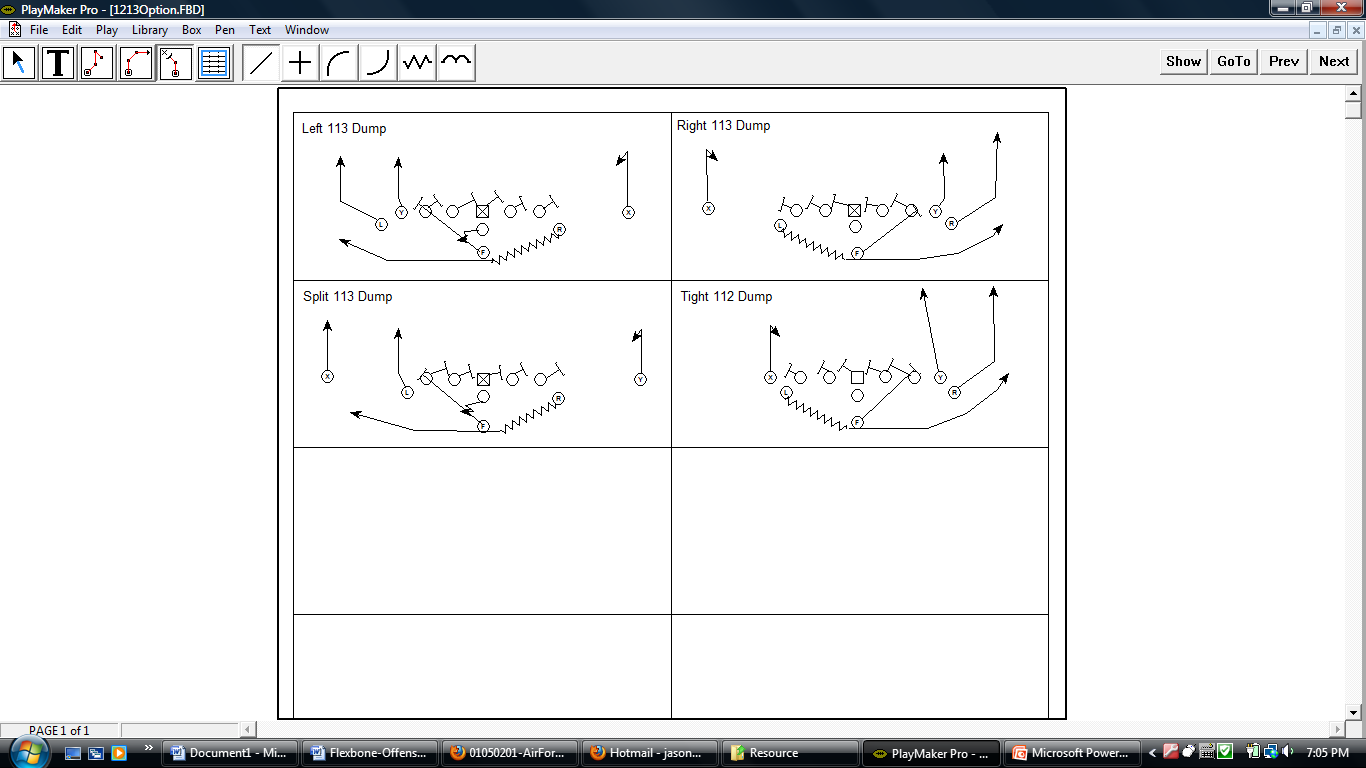 Instruction and Assignment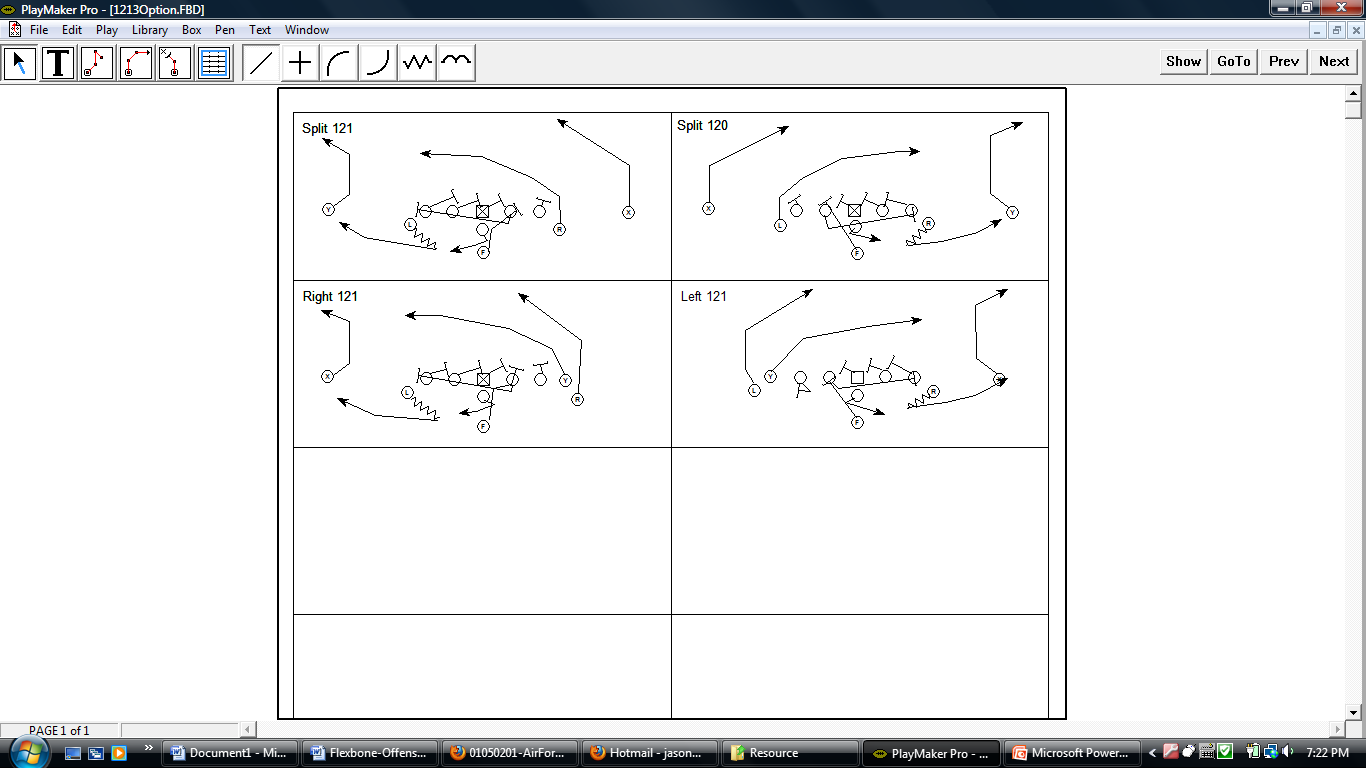 Instruction and Assignment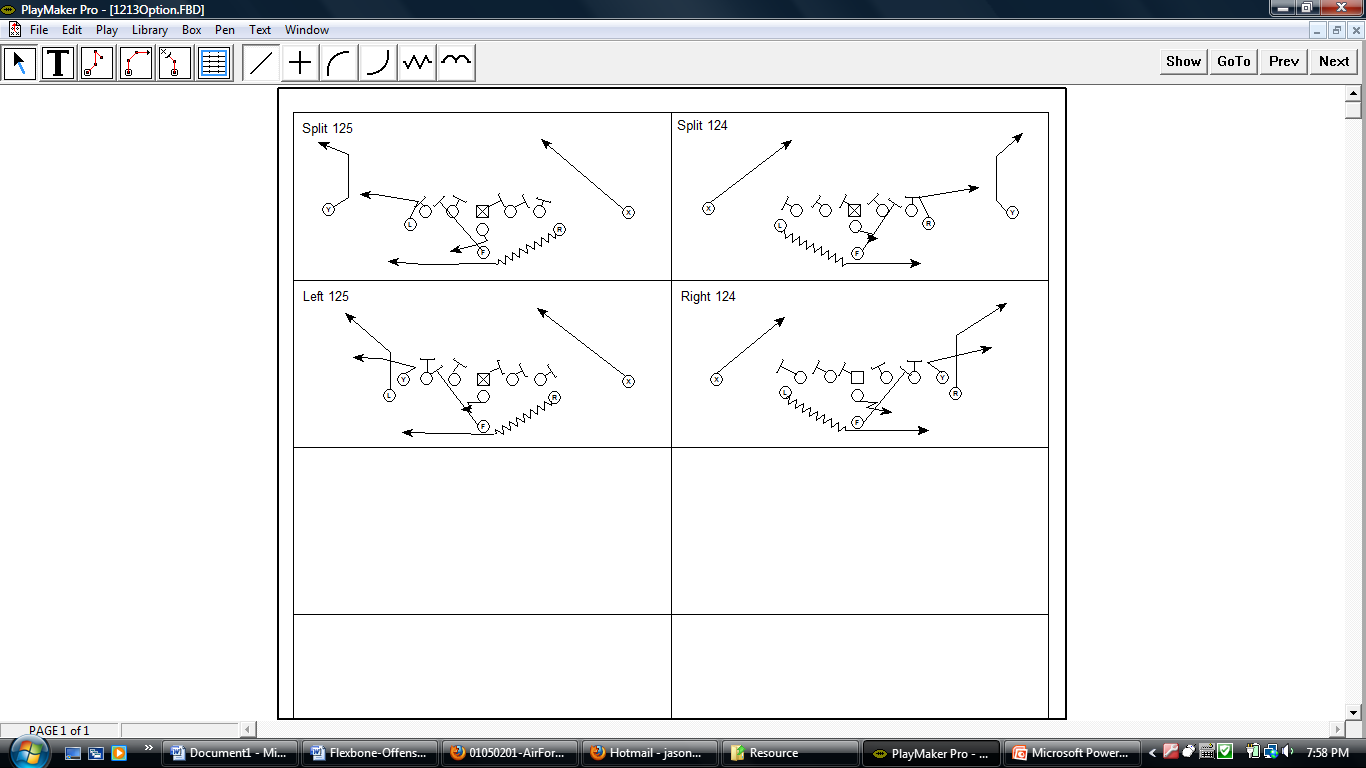 Instruction and Assignment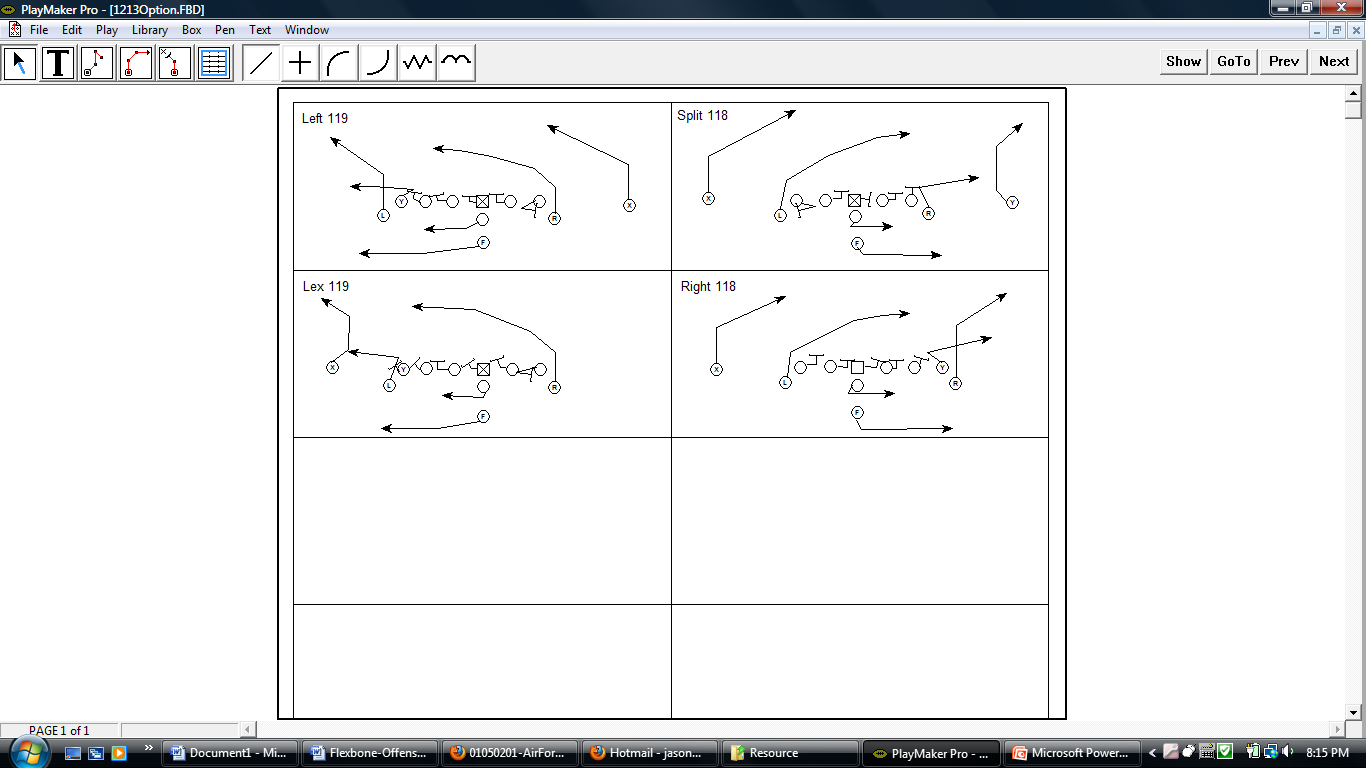 Instruction and Assignment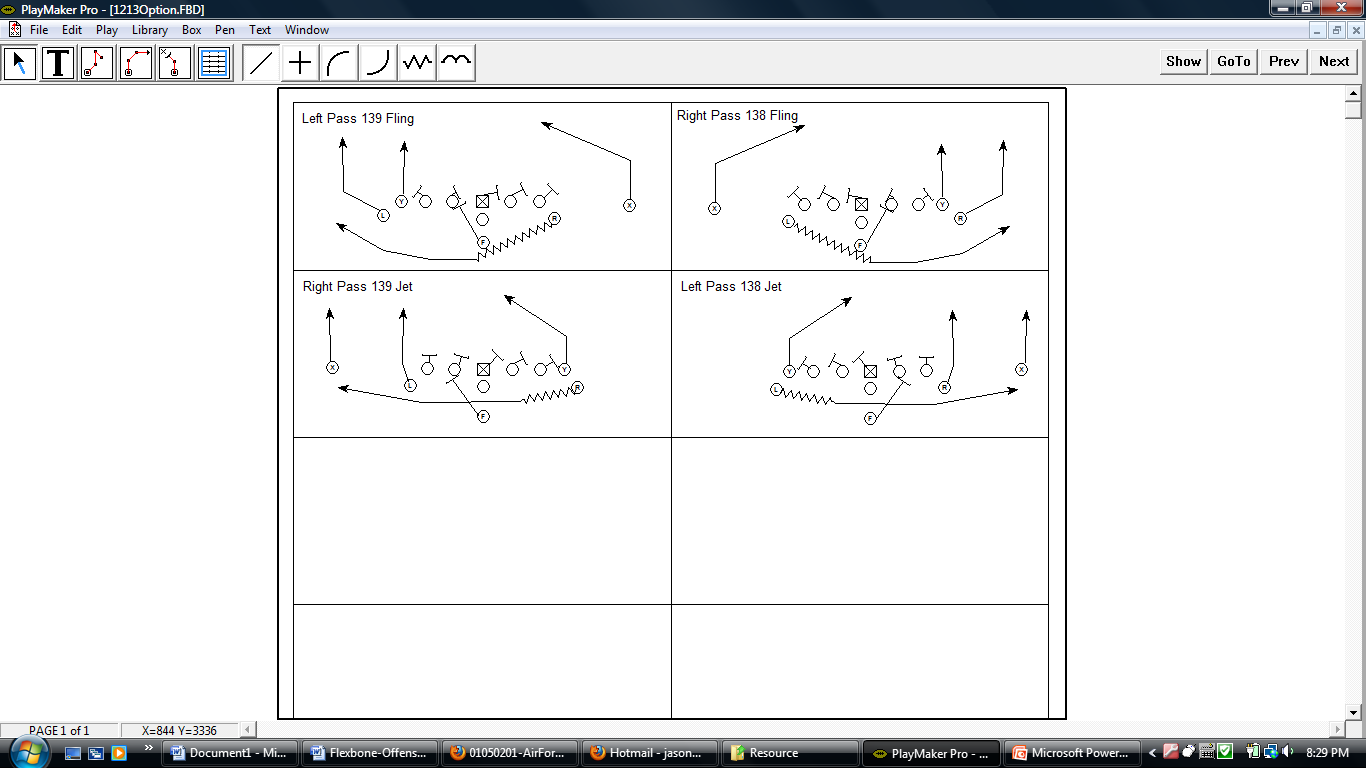 Instruction and Assignment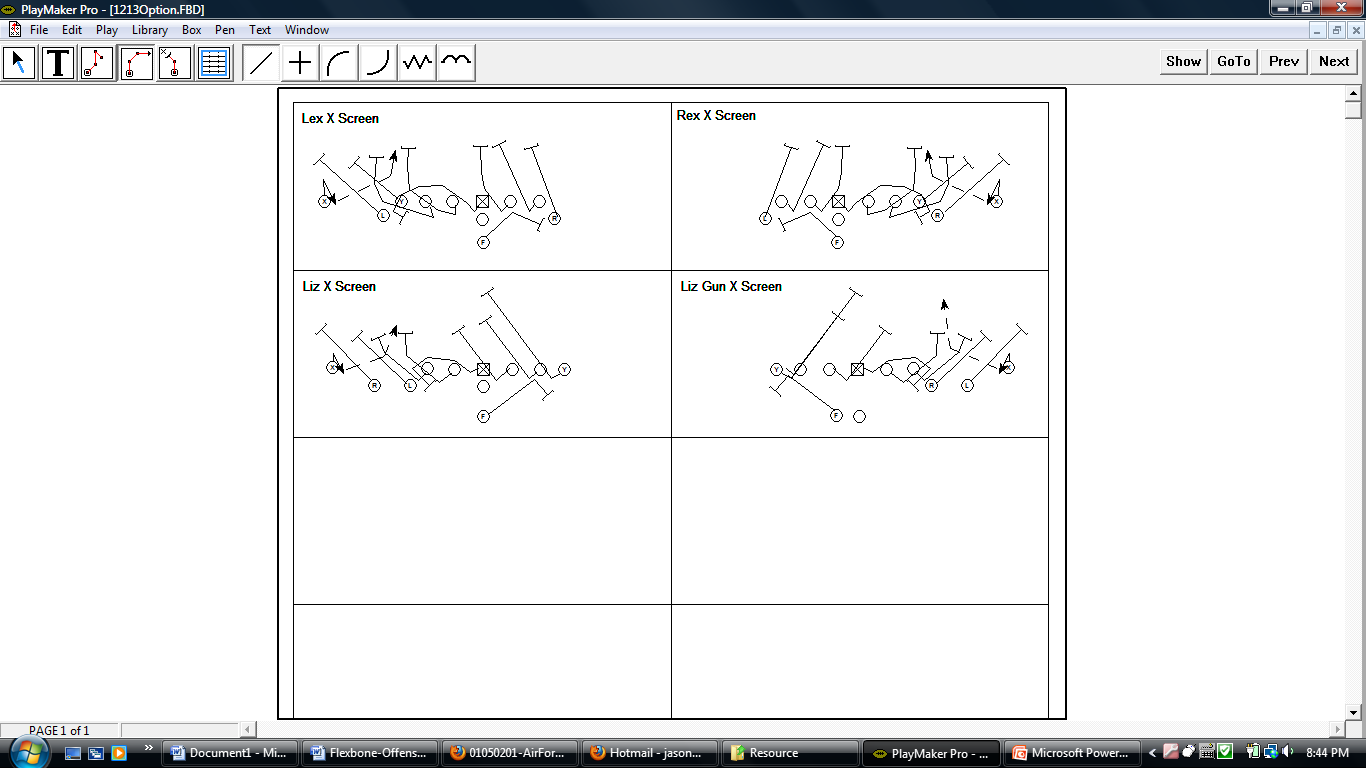 Instruction and Assignment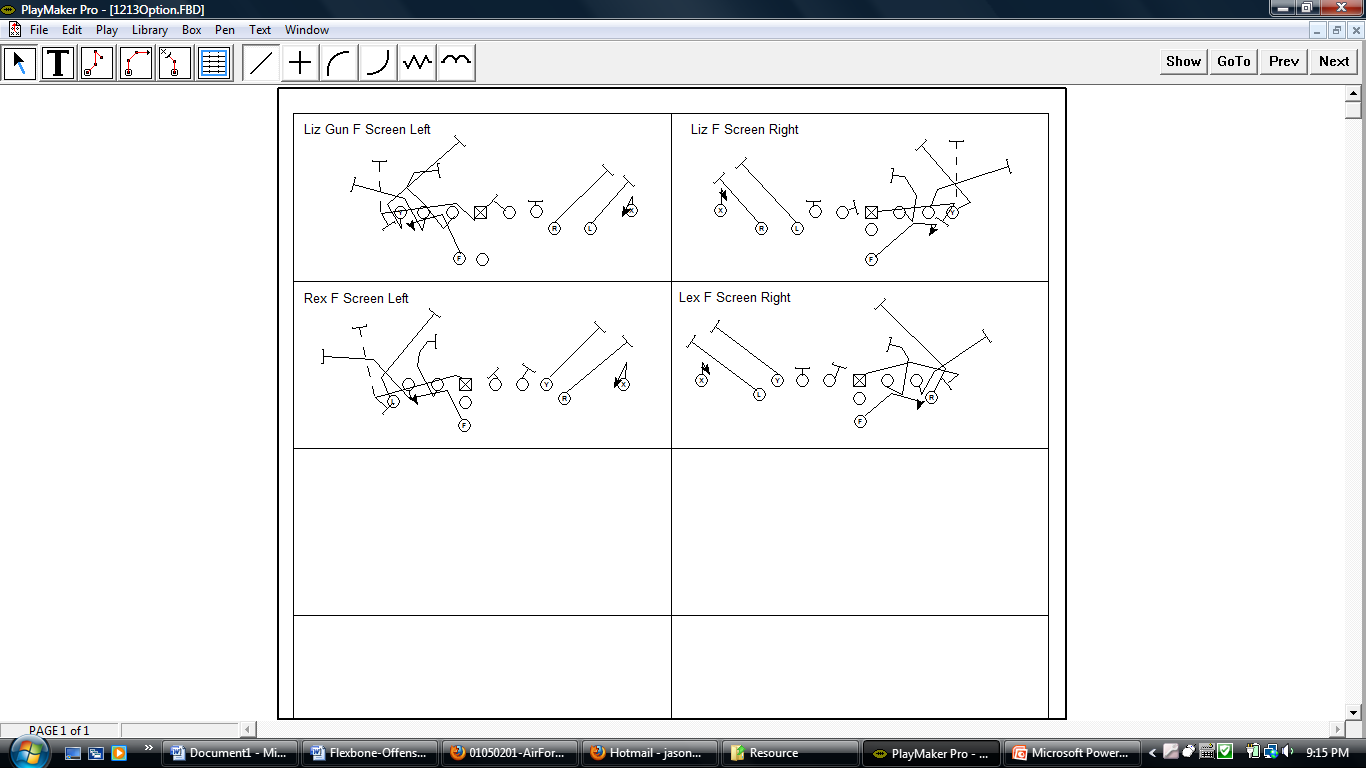 Instruction and Assignment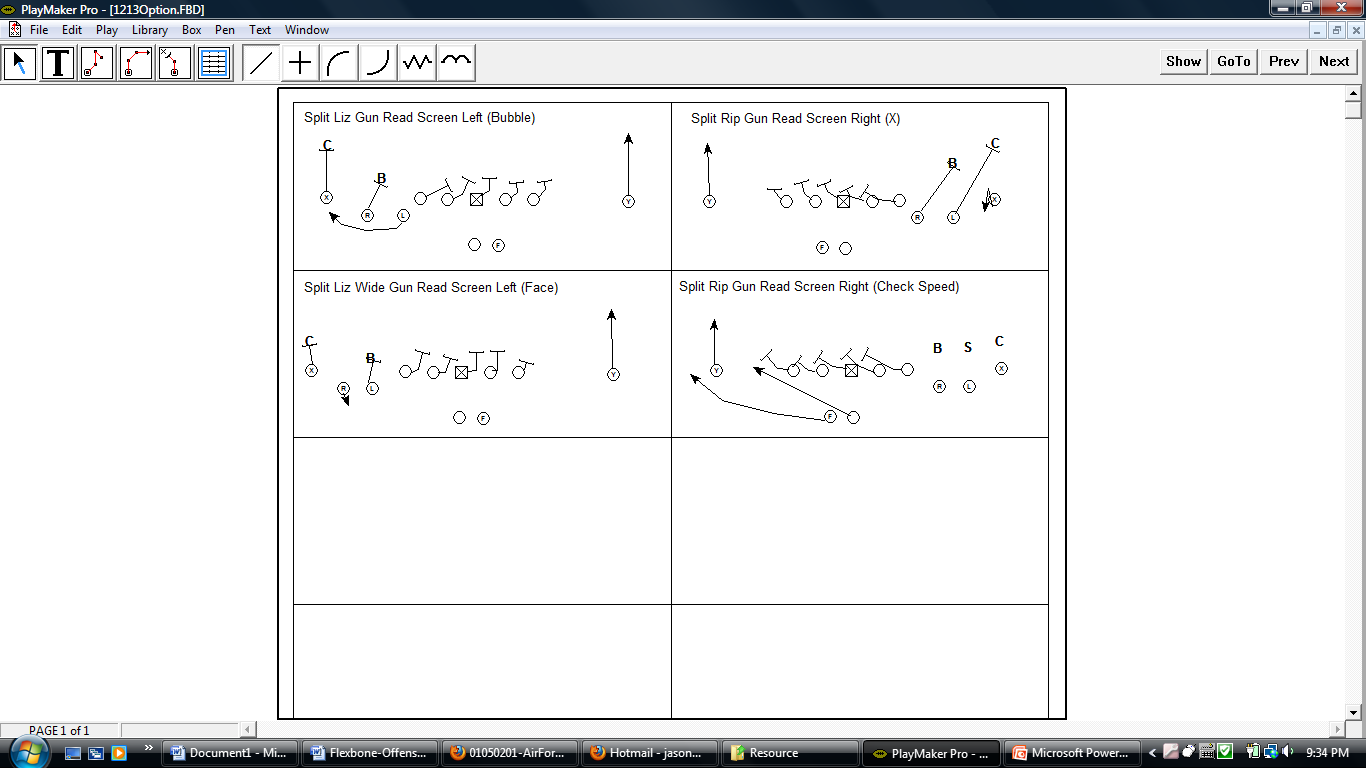 Instruction and AssignmentQBFront out to called side. Read “B” Gap defender. If keep: turn upfield inside PST and follow the PSH lead block. FBRun midline track up the crack of the center. Read PSG block on PSLB. Vs. Nose read block of center, slightly widen track to PS “A” gap.  PSHFold inside, looking to ISO on PSLB. I.O.U. Inside-Outside-Upfield. BSHOrbit motion – carry out option fake. On LEAD: Turn up inside PST and lead block. XFS: Stalk man on, to safety. BS: Direct to safety. YEven: Outside release to OLB. Odd: Base first DL outside. BS: Gap; man on. PSTBase first DL outside; Exception – with a TE vs. Odd; Outside release to OLB/S. PSGVeer release to PSLB. Exception – with A gap DL, Downblock.   CEven: Backside A Gap DL to BSLB; Odd: Reach man on.   BSGGap; Man on. BSTGap; Man on. QBOpen at 4 or 8 o’clock and read 1st defender from a 4i out. If disconnect, attack outside # of force defender and be ready for pitch. Automatic disconnect vs. 4i. FBAiming point is crack of the guard. Soft fold on second step and hug guards block as tight as possible. If disconnect act as if you have the ball and sell the run.   PSHRelease outside looking for primary inside threat. Leave force defender alone if he comes hard for “keep-pitch.” Need good downfield blocks.  BSHOrbit motion – maintain pitch relationship with quarterback. Be ready for pitch.  XFS: Stalk man on, to safety. BS: Direct to safety. YPS: Inside release EMOLS. Combo with tackle vs. Odd. BS: Scoop.  PSTInside release to PSLB vs. 4 or 5. If EMOLS outside TE. Combo 4. Downblock 4i. PSGCovered: Base man on or Combo with C or T. Uncovered: Straight release for BSLB. CCovered by PS Shade: Drive or Combo w/ G. Uncovered: PS A gap to BSLB.   BSGScoopBSTScoop QBReverse out, hand ball to slot as deep as possible. Boot out in opposite direction.FBSide step and ISO vs. PSLB.  PSHSeal inside vs. S or overhang LB.   BSHShort motion to get in the “I.” Downhill, shoulders square, read block of 1st covered OL from the G out. XInside run rules YPS: Base and turnout 3rd down lineman to FS. BS: Seal inside; Split Wide: Inside run rules  PSTTurn out  2nd down lineman. PSGTurn out 1st down lineman. If shaded inside combo with C to BSLB.  CCovered by 0 or PS Shade: Drive/Combo to BSLB. Escape BS shade. Uncovered: Secure backside A gap to BSLB.  BSGScoopBSTScoop QBOpen slightly deeper than veer, hand ball to FB. Carry out good option fake. FBRead block of 1st covered lineman from a zero out. Vs. 50 read block of PST.   PSHBlock first man head up to outside. If none head-up or outside seal via fold block.  BSHShort motion and carry out option fake with QB.  XStalk corner vs. 1 high safety. Direct to safeties vs. 2 high.  YPS: Drive, BS: Seal inside; Split Wide: Stalk  PSTDrive man on. If uncovered can combo with guard or go direct to LB.  PSGCovered: drive man on. Uncovered: Zone step to LB.   CCovered: drive man on. Uncovered: Zone step to LB. BSGScoopBSTScoop QBOpen at 6 o’clock away from the play and give ball to FB. Pivot and carry option fake towards PS.  FBCrossover step at the BS foot of the center. Receive ball and bend back to PS A gap.    PSHRev. motion block inside leg of safety vs. 2 lb; vs. 3 lb inside leg of PSLB.   BSHCarry out option fake towards the PS.  XStalk corner vs. 1 high safety. Direct to safeties vs. 2 high.  YOn line: Release inside to FS, Split Wide: Stalk  PSTRip to PSLB.  PSGRip to BSLB vs. 2 LBs. Rip to MLB vs. 3 LBs.  vs. PS A gap combo with C. CBlock backside A gap defender. Vs. zero block man on.  BSGPull and kick first man head up to outside PSG. BSTRip to BSLB. QBOpen at 6 o’clock away from the play and give ball to FB. Pivot and carry option fake towards PS.  FBCrossover step at the BS foot of the center. Receive ball and bend back to PS A gap.    PSHRev. motion block inside leg of safety vs. 2 lb; vs. 3 lb inside leg of PSLB.   BSHCarry out option fake towards the PS.  XStalk corner vs. 1 high safety. Direct to safeties vs. 2 high.  YOn line: Release inside to FS, Split Wide: Stalk  PSTRip to PSLB.  PSGRip to BSLB vs. 2 LBs. Rip to MLB vs. 3 LBs.  vs. PS A gap combo with C. CBlock backside A gap defender. Vs. zero block man on.  BSGPull and kick first man head up to outside PSG. BSTRip to BSLB. QBStep back with opposite foot and sprint down LOS. Pitch off read. FBOpen playside, sprint to get in pitch relationship with QB.     PSHIn slot arc for safety. If twins run off if man coverage. Stalk if not.    BSHIn slot seal inside. If twins run off if man. Stalk if not.   XRun off if man. Stalk if not. YOn line PS: Release to OLB/S. Online BS: Scoop. Split: Run off if man. Stalk if not. PSTRip to PSLB.  With 4 and man outside drive outside number. PSGCovered: Drive outside number.  Uncovered: Seal PSLB. CPS Shade: Drive. 0 or BS Shade: Scoop  BSGScoop BSTScoop QBOpen at 4 or 8 o’clock. ½ ride FB. Pull ball and read safety. Attack outside number.  FBSell handoff of outside veer. Loop around EMOLS, looking to block PSLB.      PSHDownblock end. If lined up outside will have to reach for him.     BSHShort motion, get in pitch relationship quick. Be ready to receive the pitch.    XRun off if man. Stalk if not. YOn line PS: Drive man on. Online BS: Scoop. Split: Run off if man. Stalk if not. PSTRip to PSLB.  With 4 and man outside drive outside number. PSGCovered: Drive outside number.  Uncovered: Seal PSLB. CPS Shade: Drive. 0 or BS Shade: Scoop  BSGScoop BSTScoop QBPut BS Slot in Jet motion. Once inside tackle receive snap pivot PS and hand to slot.   FBLead block off EMOLS. Seal inside looking for PSLB or Safety.  PSHReach hard PS.      BSHJet motion. Receive hand off and loop around outside, read block of PSH and FB.     XStalk block YOn line PS: Reach hard PS. Online BS: Scoop. Split: Stalk.PSTReach hard PS.  PSGReach hard PS.  CReach hard PS.   BSGReach hard PS.  BSTReach hard PS.QBReverse out, pitch to slot. If lead, make pitch and sprint to lead slot upfield.   FBSeal BS EMOLS.       PSHLead out to block PSCB.      BSHRocket motion. Receive snap at full sprint get to the edge.     XPS: Crack force defender, if he goes inside get downfield. BS: Run off if man. Stalk if not. YOn line PS: Hard reach to LB. Online BS: Scoop. Split: PS Crack: BS: Stalk. PSTPull outside. If end comes with seal him, if not stay on track.  PSGPull outside: If end comes hard inside, stay on track. If slow play take E or T if he comes.CReach hard.    BSGScoop BSTScoop QBOpen and ½ ride FB and give ball to slot running behind you. Carry out option fake.FB2 steps on crease, make big window, and kick out first man head up to outside BST.        PSHJab step PS and run behind QB for football before squaring up in A to B gap.       BSHRev. motion and plant, cutting sharply to ISO first LB head up to outside guard.  XInside run rules.  YOn line PS: Man on to OLB/S. Online BS: Scoop. Split: Inside run rules. PSTNo B-gap defender: Rip to PSLB. B-gap defender: combo with Guard.   PSGNo A-gap defender: Combo with C to MLB/BSLB. A-Gap defender: DriveCCovered: Drive, Uncovered:  Zone step to LB and pin himBSGScoop BSTScoop QBOpen and give ball to FB. Carry out option fake with BS slot. FBRun crease off of PST tackles block and square up to LOS.         PSHKick out/seal force defender. S or LB.       BSHShort motion and carry out option fake with QB. XInside run rules.  YOn line PS: Downblock, if no defender release for LB. BS: Scoop PSTDownblock defender on PSG. If G is uncovered, combo with TE.PSGPull and kick 1st defender head up to outside TE. CSecond PS A gap. BSGScoop BSTScoop QBOpen and fake give to FB. Attack force defenders outside number. Pitch off S. FBAiming point is inside foot of tackle, make window and wrap for PSLB.        PSHSeal PSLB to FS.        BSHShort motion and get in pitch relationship with QB.  XRun off vs. man. Stalk if not man.   YOn line PS: Downblock, if no defender release for LB. BS: Scoop PSTDownblock defender on PSG. If G is uncovered, combo with TE.PSGPull and log 1st defender head up to outside TE or PST.  CSecond PS A gap. BSGScoop BSTScoop QBOpen like load option, get deep enough to not run into gaurds. Hand underneath to slot.  FBReplace the pulling TE. Must come fast and fit in gap between TE and slot. PSHShort motion and sell option with QB.         BSHTake a large bucket step get on pulling TE’s outside number. Receive handoff underneath.  XRun off vs. man. Stalk if not man.   YPull and lead. Read G’s block. Inside-outside-upfield.  PSTDownblock. Gap-down-backer. PSGDownblock. Gap-down-backer.  CDownblock. Gap-down-backer.  BSGPull and kick first defender head up to outside PST. BSTVs. 4 block man on. Block out first man on TE. TagsFlat, hitch, bubbleQBOpen like load option, get deep enough to not run into gaurds. Hand underneath to slot.  FFill away from the slide. Aiming point is inside hip of the BST.  FSWR12 steps: 6 yard Slant         FSWR22 steps: 6 yard Slant  FSWR32 steps: 6 yard SlantBSWR12 steps: 6 yard Slant  BSWR22 steps: 6 yard Slant PSTAggressive slide backside.PSGAggressive slide backside.  CAggressive slide backside.   BSGAggressive slide backside.  BSTAggressive slide backside.  TagsSeam, HitchQBOpen like load option, get deep enough to not run into gaurds. Hand underneath to slot.  FFill away from the slide. Aiming point is inside hip of the BST.  FSWR15 yard out         FSWR22 steps: 6 yard Slant  FSWR32 steps: 6 yard SlantBSWR15 yard out  BSWR22 steps: 6 yard Slant PSTAggressive slide backside.PSGAggressive slide backside.  CAggressive slide backside.   BSGAggressive slide backside.  BSTAggressive slide backside.  TagsSeamQBOpen like load option, get deep enough to not run into gaurds. Hand underneath to slot.  FFill away from the slide. Aiming point is inside hip of the BST.  FSWR16 yard Hitch         FSWR26 yard Hitch  FSWR36 yard HitchBSWR16 yard Hitch  BSWR26 yard Hitch PSTAggressive slide backside.PSGAggressive slide backside.  CAggressive slide backside.   BSGAggressive slide backside.  BSTAggressive slide backside.  TagsF SwingQBOpen like load option, get deep enough to not run into gaurds. Hand underneath to slot.  FFill away from the slide. Aiming point is inside hip of the BST.  FSWR1Fade         FSWR2Flat  FSWR36 yard StickBSWR16 yard SlantBSWR26 yard Slant PSTAggressive slide backside.PSGAggressive slide backside.  CAggressive slide backside.   BSGAggressive slide backside.  BSTAggressive slide backside.  TagsFlat, HitchQBOpen like load option, get deep enough to not run into gaurds. Hand underneath to slot.  FFill away from the slide. Aiming point is inside hip of the BST.  FSWR1Fade         FSWR2SeamFSWR3FlatBSWR1FadeBSWR2Seam PSTAggressive slide backside.PSGAggressive slide backside.  CAggressive slide backside.   BSGAggressive slide backside.  BSTAggressive slide backside.  TagsQBOpen like load option, get deep enough to not run into gaurds. Hand underneath to slot.  FFill away from the slide. Aiming point is inside hip of the BST.  FSWR1Corner FSWR2FlatFSWR3Seam ReadBSWR1CornerBSWR2FlatPSTMan on. 1st down lineman. PSGMan on 2nd down lineman. CAggressive slide backside.   BSGAggressive slide backside.  BSTAggressive slide backside.  TagsOnly out of 3x1QBOpen like load option, get deep enough to not run into gaurds. Hand underneath to slot.  FFill away from the slide. Aiming point is inside hip of the BST.  FSWR1High MeshFSWR2FlagFSWR3FlatBSWR1Low MeshBSWR2FlatPSTMan on. 1st down lineman. PSGMan on 2nd down lineman. CAggressive slide backside.   BSGAggressive slide backside.  BSTAggressive slide backside.  TagsQBOpen like load option, get deep enough to not run into gaurds. Hand underneath to slot.  FFill away from the slide. Aiming point is inside hip of the BST.  FSWR1FadeFSWR2Out. Flat in 3x1FSWR3OutBSWR1FadeBSWR2OutPSTMan on. 1st down lineman. PSGMan on 2nd down lineman. CAggressive slide backside.   BSGAggressive slide backside.  BSTAggressive slide backside.  TagsQBOpen like load option, get deep enough to not run into gaurds. Hand underneath to slot.  FFill away from the slide. Aiming point is inside hip of the BST.  FSWR16 yard hitchFSWR2FlagFSWR3Read SeamBSWR16 yard hitchBSWR2FlagPSTMan on. 1st down lineman. PSGMan on 2nd down lineman. CAggressive slide backside.   BSGAggressive slide backside.  BSTAggressive slide backside.  TagsOut, SeamQBOpen like load option, get deep enough to not run into gaurds. Hand underneath to slot.  FFill away from the slide. Aiming point is inside hip of the BST.  FSWR115 yard ComebackFSWR2Shallow dragFSWR315 yard DigBSWR1ComebackBSWR215 yard Dig	PSTMan on. 1st down lineman. PSGMan on 2nd down lineman. CAggressive slide backside.   BSGAggressive slide backside.  BSTAggressive slide backside.  QBOpen like load option, get deep enough to not run into gaurds. Hand underneath to slot.  FFill away from the slide. Aiming point is inside hip of the BST.  FSWR1FadeFSWR2SeamFSWR3SeamBSWR1FadeBSWR2SeamPSTMan on. 1st down lineman. PSGMan on 2nd down lineman. CAggressive slide backside.   BSGAggressive slide backside.  BSTAggressive slide backside.  TagsSwing, SpotQBOpen like load option, get deep enough to not run into gaurds. Hand underneath to slot.  FFill away from the slide. Aiming point is inside hip of the BST.  FSWR112 yard HitchFSWR2FlatFSWR3Seam readBSWR112 yard HitchBSWR2FlatPSTMan on. 1st down lineman. PSGMan on 2nd down lineman. CAggressive slide backside.   BSGAggressive slide backside.  BSTAggressive slide backside.  QBOpen up fake the dive to FB. Step back 3 steps. Seam-Fade-Flat or Post-Wheel-Flat.   FBSell Midline dive. Check and block A-gap to B-gapBSHShort motion, carry out option fake, flat route.   PSWRPost-Wheel: Post. Vert: Fade on numbers.    PSWR2Post-Wheel: Wheel Vert: SeamBSWR12 yard hitch  PSTAggressive pass block 1st down lineman PSGAggressive pass block 2nd down linemanCSlide backside  BSGSlide backsideBSTSlide backsideQBOpen up fake 12/13. Take step back, looking for dump pass. Check down to fade/swing.    FBSell veer. Block EMOLS. BSHShort motion, carry out option fake, flat route.   PSWRFade   PSWR2Outside release, be ready for dump off nowBSWR12 yard hitch  PSTSlide backside PSGSlide backsideCSlide backside  BSGSlide backsideBSTSlide backsideQBReverse out fake hand off to FB. Pivot and read Flat-Drag-Corner-Post    FBSell trap, fill for pulling guard.  PSHRev. motion, flat route.    PSWRCorner route  BSWR1PostBSWR212-15 yard Drag. PSTAggressive slide backsidePSGAggressive slide backsideCAggressive slide backside  BSGPull and kick/log playside end. BSTSet and hinge man on to first threat outsideQBOpen up fake ball to full back. Pull back, looking flat to corner/flag.     FBSell belly, fill A gap to B gap.   BSHShort motion. Carry out option fake.     PSWR1Corner route if split wide. If at the slot run flag.  PSWR2Sell down block, relase out to the flat. BSWR1Direct route to the seam.  PSTAggressive man block 1st down lineman. PSGAggressive man block 2nd down lineman. CAggressive slide backside  BSGSlide backside.  BSTSlide backside. QBTake a step back, sprint down LOS like Speed. Pull up look for Flat-Corner-Drag     FBSell speed option.    BSHDrag route 12-15 yards.      PSWR1Corner route if split wide. If at the slot run flag.  PSWR2Sell down block, release out to the flat. BSWR1Post.   PSTStep hard playside and aggressive block first man.  PSGStep hard playside and aggressive block first man.  CStep hard playside and aggressive block first man.  BSGStep hard playside and aggressive block first man.  BSTStep playside, hinge, and seal.   QBFling reverse out and sell pitch to slot. Jet: Reverse pivot and sell hand off to slot.      FBBlock check PS A gap to B gap.     BSHSell Fling or Jet as called, run flat route.       PSWR1Fade.  PSWR2Seam.  BSWR1Post.   PSTAggressive block man on, 1st defensive lineman.   PSGAggressive block man on, 2nd defensive lineman.   CAggressive backside slide.   BSGAggressive backside slide.   BSTAggressive backside slide.    QBTake drop wait for release of OL, get ball to X.       FBSell F Screen backside.    PSWR1Take 2 steps hard up field and come back 3 yards for ball. PSWR2Kick out man on X.  PSWR3Kick out man on 2nd WR to safety. BSWR1Pass block release to FS. PSTBlock man on for 2 counts. Release to outside looking for OLB. PSGBlock man on for 2 counts. Release to outside looking for PSLB. CBlock man on for 2 counts. Release to outside and seal PSLB.    BSGBlock man on for 2 counts. Release inside to clean up BS threats.    BSTBlock man on for 2 counts. Release inside to clean up BS threats. QBTake drop wait for release of OL, get ball to F.       FBSet up like its combo pass pro, wait for defenders to pass , sit down and be ready for ball.     PSWR1Pass block for 2 counts and release for FS. BSWR1Take 2 steps up field, come back and sell X screen. BSWR2Kick out man on X. BSWR3Kick out man on 2nd WR.PSTBlock man on for 2 counts. Release to outside looking to kickout CB or force defender. PSGBlock man on for 2 counts. Release to outside looking to seal PSLB. CBlock man on for 2 counts. Release to outside and spy DE/DT, if no show lead block. BSGBlock 1st down lineman BS. BSTBlock  2nd down lineman BS. Read screen allows us to run WR screens vs. multiple coverages. Loose 3: Bubble. Wide 3: X Screen. 2 DB’s tight on Inside/Outside WR: Face. 3 DB’s: Speed Opt. opposite way. QBRead coverage. Make signal to WRs and RB. Run appropriate screen or run.      FBReady to run speed option opposite the trips side if called.      PSWR1Read screen rules. Wait for or send signal to QB. PSWR2Read screen rules.  PSWR3Read screen rules. BSWR1Fade, run off CB. PSTReach opposite the called side.  PSGReach opposite the called side.  CReach opposite the called side.  BSGReach opposite the called side.  BSTReach opposite the called side.  FORMATIONSPASSESPlay-action110/111
112/113
118/119
120/121124/125
138/1393-Step: 50’s/60’s52/62: Slant
53/63: Speed Out
54/64: Hitches55/65: Stick59/69: Fade5-step: 80’s/90’s
82/92: Mesh83/93: Fade Out84/94: Smash85/95: Comeback86/96: Hitch87/97: Corner89/99: Vert
Screen GameX ScreenF ScreenTrips – Read ScreenFormationsPASSESPlay-action110/111
112/113
118/119
120/121124/125
138/1393-Step: 50’s/60’s52/62: Slant
53/63: Speed Out
54/64: Hitches55/65: Stick59/69: Fade5-step: 80’s/90’s
82/92: Mesh83/93: Fade Out84/94: Smash85/95: Comeback86/96: Hitch87/97: Corner89/99: Vert
Screen GameX ScreenF ScreenTrips – Read ScreenBASE RUNNING GAME: PASSESPlay-action110/111
112/113
118/119
120/121124/125
138/1393-Step: 50’s/60’s52/62: Slant
53/63: Speed Out
54/64: Hitches55/65: Stick59/69: Fade5-step: 80’s/90’s
82/92: Mesh83/93: Fade Out84/94: Smash85/95: Comeback86/96: Hitch87/97: Corner89/99: Vert
Screen GameX ScreenF ScreenTrips – Read Screen10 Series:10/11 Midline12/13 Veer16/17 Belly Option18/19 Speed
18/19 Freeze Option18/19 Load Option20 Series:20/21 Dive20/21 Trap24/25 Belly30 Series:
30/31 Iso32/33 Counter Iso38/39 Jet38/39 Fling36/37 CounterPASSESPlay-action110/111
112/113
118/119
120/121124/125
138/1393-Step: 50’s/60’s52/62: Slant
53/63: Speed Out
54/64: Hitches55/65: Stick59/69: Fade5-step: 80’s/90’s
82/92: Mesh83/93: Fade Out84/94: Smash85/95: Comeback86/96: Hitch87/97: Corner89/99: Vert
Screen GameX ScreenF ScreenTrips – Read Screen